Revised Tender DocumentFORSelection of Agency for installation of additional package in 1093 L2 and 192 L3 Level Public Health Facilities in Uttar Pradesh as part of Facility branding in the FY 2016-17FromNational Health MissionUttar Pradesh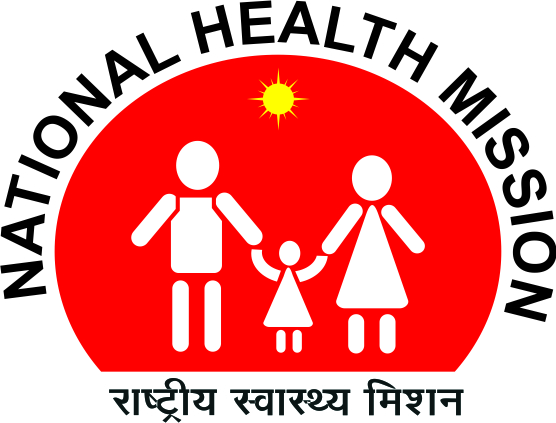 A-DATA SHEETRequest for Proposal by National Health Mission, Uttar PradeshB-DISCLAIMERThe  information  contained  in  this  Request  for  Proposal  document ( “RFP”)  or  subsequently provided to the Bidder(s), in documentary or any other form by or on behalf of the Authority or any of its employees or advisors, is provided to Bidder(s) on the terms and conditions set out in this RFP and such other terms and conditions subject to which such information is provided to the Bidder.Whilst the information in this RFP has been prepared in good faith and contains general information in respect of the Project, the RFP is not and does not purport to contain all the information which the Bidder may require.Neither the Authority,  nor  any of its officers  or employees,  nor any of their  advisers  nor  consultants  accept  any liability  or responsibility  for the accuracy, reasonableness or completeness of, or for any errors, omissions or misstatements, negligent or otherwise,  relating to the proposed  Project, or makes any representation  or warranty,  express or implied, with respect to the information contained in this RFP or on which this RFP is based or with respect to any written or oral information  made or to be made available to any of the recipients or their professional advisers and liability therefore is hereby expressly disclaimed.This  RFP  document  is  not  an  agreement  and  is  not  an  offer  or  invitation  by  the Government of Uttar Pradesh (hereinafter referred to as “Authority”) or  its representatives  to the prospective Bidders or any other person. The purpose of this RFP document is to provide interested parties with information to assist the formulation of their Proposal. The information contained in this RFP is selective and is subject to updating, expansion, revision, and amendment. Each recipient must conduct its own analysis of the information  contained in this RFP or to correct any inaccuracies  therein that may   be in this RFP and is advised to carry out its own investigation  into the proposed Project, the legislative  and  regulatory  regime  which  applies  thereto  and  by  and  all  matters  pertinent  to  the proposed  Project  and  to  seek  its  own  professional  advice  on  the  legal,  financial,  regulatory  and taxation consequences of entering into any agreement or arrangement relating to the proposed Project.This  RFP  includes  certain  statements,  estimates  and  targets  with  respect  to  the  Project.  Such statements, estimates and targets reflect various assumptions made by the management, officers, and employees of the Authority, which assumptions (and the base information on which they are made) may or may not prove to be correct.  No representation or warranty is given as to the reasonableness of forecasts or the assumptions on which they may be based and nothing in this RFP is, or should be relied on as, a promise, representation, or warranty.RFP document and the information contained therein is meant only for those applying for this Project, it may not be copied or distributed by the recipient to third parties, or used as information source by the Bidder or any other in any context, other than applying for this proposal.The Authority, its employees and advisors make no representation or warranty and shall have no liability to any person, including any Bidder under any law, statute, rules or regulations, principles of restitution or unjust enrichment or otherwise for any loss, damages, cost or expense which may arise from or be incurred or suffered on account of anything contained in this RFP or otherwise, including the accuracy, adequacy, correctness, completeness or reliability of the RFP and any assessment, assumption, statement or information contained therein or deemed to form part of this RFP or arising in any way for participation in this Bidding process.The Authority also accepts no liability of any nature whether resulting from negligence or otherwise howsoever caused arising from reliance of any Bidder upon the statements contained in this RFP.The Authority may in its absolute discretion, but without being under any obligation to do so, update, amend or supplement the information, assessment or assumptions contained in this RFP. At any time the authority can withdraw the tender and also can change or omit the process without assigning any reasons to any parties. The issue of this RFP does not imply that the Authority is bound to select a Bidder or to appoint the Selected Bidder or Operator, as the case may be, for the Project and the Authority reserves the right to reject all or any of the Bidders or Bids at any point of time without assigning any reason whatsoever.The Bidder shall bear all its costs associated with or relating to the preparation and submission of its Bid including but not limited to preparation, copying, postage, delivery fees, expenses associated with any demonstrations or presentations which may be required by the Authority or any other costs incurred in connection with or relating to its Bid. All such costs and expenses will remain with the Bidder and the Authority shall not be liable in any manner whatsoever for the same or for any other costs or other expenses incurred by a Bidder in preparation for submission of the Bid, regardless of the conduct or outcome of the Bidding process.Any information/documents including information/documents pertaining to this RFP or subsequently provided to Bidder and/or Selected Bidder AND information/ documents relating to the Bidding process; the disclosure of which is prejudicial and/or detrimental to, or endangers, the implementation of the Project IS NOT SUBJECT TO DISCLOSURE AS PUBLIC INFORMATION/ DOCUMENTS. NHM-UP is the sole authority of this RFP.                                                                                                       ByMission Director,     NHM-UPContent of the DocumentPart- 1 Concept objective scope and operational details Concept 1.1Objective of facility branding1.2 Scope of work1.3 Payment modalities1.4Area of implementation1.5Branding PackagePART-2: Instruction to bidders  This part of the tender document has to be followed by the bidders carefully as all the technical qualifications will be submitted as per instructions mentioned in this section.SECTION 1: The Technical section of the tender documentsProject at a glanceSection 2 TECHNICAL BID 2.1Covering Letter 2.2 General Particulars of Bidder2.3 Declaration by Bidder2.4 Checklist of AnnexureSection 3 Project and other important information3.1 Project 3.2 Local conditions 3.3 Clarifications3.4 Amendments of the tender documents3.5 Eligibility conditions3.6 Selection procedures.3.7 Scoring Sheet 3.8 Qualification Bid Part – 3: General Condition of ContractPart – 4: Scope of Work & Technical specificationsPart – 5: Details of WarrantyPart – 6: Technical BidPART B Section 4 Financial BidThe Bidder is expected to examine all instructions, forms, terms and specifications as mentioned in the tender document. Failure to furnish all information required by the tender documents or submission of a bid not substantially responsive to the Bid Document in every respect will be at the Bidder's risk and is likely to result in out-right rejection of the tenderSection 4- 4.1 Preparation and submission of proposals4.2  Additional requirements for proposals4.3 Bid Security4.4  Sealing and signing of Proposal4.5 Proposal due date and time4.6 late Proposal4.7 Modifications/Substitutions/withdrawal of proposal4.8 Clarification and Pre Bid Conference4.9  Amendment of RFP  4.10 Proposal Validity Period4.11 Extension of Proposal validity period4.12 Right to accept or reject proposal4.13 Confidentiality4.14 Acceptance of letter of intent (LOI) and extension of Agreement4.15 Performance Security4.16 Return of the proposal and bid security4.17 Evaluation Process4.18 Evaluation of Qualification Bid4.19 Evaluation of Financial Bid4.20 Clarification for the purpose of Evaluation4.21 Contracts and Bid Evaluation4.22 Tie Bidders4.23 Fraud & Corrupt Practices 4.24 Pre Bid Conferences 4.25 Miscellaneous    Section 5- General Conditions and definitions of the Contract5.0 Definition5.1 Liquidation Damage5.2 Force Majeure 5.3 Monitoring5.4 Warranty5.5 Patent Rights and Royalties5.6 Packing and forwarding and installing5.7 Demurrage wharf age etc5.8 Insurance5.9 Transportation5.10 Termination for insolvency5.11 Termination for convenience5.12 Applicable Law5.13 Notice5.14 Tax duties and Insurance5.15 Compliance with labor regulations5.16 Statutory Responsibility 5.17 Others5.18 Post Commissioning Activities1. Concept of Facility BrandingReducing the global burden of preventable maternal, newborn and child illness and deaths has emerged as a major focus for the global health community. RMNCH+A approach was launched by the Government of India in the year 2013 to essentially address the major causes of mortality among women and children by accessing public health services across the state. The RMNCH+A strategic approach has been developed to provide an understanding of ‘continuum of care’ to ensure equal focus on various life stages.In the year 2014-15, the IEC division at NHM Uttar Pradesh decided to strengthen communication between client and the service provider through use of effective job aids and to promote various services of respective facilities. The overall objective was to bring closer to each other and to increase the visibility of the facilities. It requires quality of client –service provider interaction to motivate client and to promote services of facilities through its satisfied clients. UNICEF Lucknow has demonstrated communication branding of 5 facilities in Lucknow district. UNICEF branded CHC Chinhat, Sub center Lalapur, PHC Negoha, Avanti bai District Women Hospital and Lokbandhu Raj Narayan Combined Hospital. These facilities are to be considered demonstrated sites for different types of Facility branded with need base communication package.National Health Mission Uttar Pradesh has decided to scale up facility branding which was initiated by UNICEF across all the L 2 and L 3 Public health facilities in Uttar Pradesh in the year 2015-16. Government of India has duly allocated funds for branding of 192 L3 and 1093 L2 facilities across the state of U.P. UNICEF will provide technical support to Government of Uttar Pradesh for implementing the communication Branding across the selected health facilities. 1.1Objective of Facility brandingTo develop a facility specific Social and Behavior Change Communication Package tailored in line with the health facility needs in the context of ‘continuum of care’ on RMNCH+A theme.To fulfill the need of communication tools and job aids for service providers so as to enhance the health service seeking experience of the client.To support in capacity building of service providers where they will use the communication package for promoting different services to the client also to improve client service provider interface.To make the facility client friendly.1.2 Scope of the workA detail scope of the work in implementing the facility branding has been divided into 4 parts as per the need assessment of signage and hoardings, supply of goods and completion of the activities. A brief explanation of each part is mentioned below but it is not the complete list.   The list of items may be increased or decreased to 20% maximum as per need of the facility and availability of fund. This will be duly informed keeping in mind the timeline of the project and need of facility during the implementation or prior to Mou.Part 1: Procurement of communication package: -Agency will make a facility level assessment of hoardings, glow signboards and signage if any jointly with the concerned Medical officer / medical superintendents prior to installation. Facility specific quantities of items shall be finalized and approved by NHM prior to installation. The cost of this to be inbuilt in the financial bid.Pre designed and NHM UP approved soft copy of the required materials/items will be provided to the selected agencies for printing and installation work. It would be the sole responsibility of the selected agencies to print, and procure as per approved quantity required for the facility they are assigned to implement. Hoardings will have hospital specific services that to be added by the agency after facility assessment. This to be inbuilt in the financial bid. The selected agencies will submit to NHM one set each of the materials / sample of materials to be replicated in the field within 30 days of signing of contract, the quality of materials as per specifications will be approved by Govt. press/ Information Department U.P/ Project monitoring committee to be formed in chairmanship of MD NHM – UP.NHM, U.P. will facilitate the due vetting of materials for the agencies prior to going for mass production and installation of materials within 1 week of getting one set of package.No agency can go ahead with the installation work before prior approvals, if any material is not approved by NHM then the same cannot be consider for payment at any stage of the project.Part 2: Installation and supply of materials: -It is the sole responsibility of the selected agency to install various materials (according to the specification and location with quantity) in each health facility with the knowledge and participation of facility incharge.This activity has to be carried out in the knowledge and participation of concerned Medical Officer In-charge/ Superintendents of the Facility in every stage of the project.For documentation as well as for processing of the bills a minimum 2 photographs of each pre & post installation (in digital) of each material in Facility wise to be submitted  by the agency both in soft copy/ hard print out in A4 B/W.All documentation to be submitted in line with the formats annexed in the RFP.  The same cost need to be inbuilt in financial bidIn case of any issue which may arise relating to supply and installation of printed materials will be sorted out directly by the agency. NHM will nowhere be responsible for it unless and until it channeled through appropriate authority.The selected agency/agencies will be responsible for payment of toll/ tax as applicable by law of the land.The agency would replace all installed material of found not as per specification and quantity and to replace the items if damaged due to poor quality / defective installation till the project period (6 months)In continuation to this authority will withhold 10% of agency payment till all clearances and maintenances as required are made.Part 3: Certification of installation and supplies:-Selected agency shall also furnish a certification from concerned Medical Officer In charge/ Hospital Superintendent on the approved format. It will have in writing that the agency concerned has completed the assigned installation task as per the quality & quantity of items. NHM will provide the format/checklist for the certification. The agency shall provide facility and item wise certificates in 2 set along with invoice for payment. Without certificate in prescribed format and pre-post evidence record no procedures for payment shall be initiated by NHM. Hence facility wise and item wise certification is must for any part/ full payment.Part 4: Final Submission of report & photographs:-The agency shall provide a brief report after completion of the work (format of the report shall be given by NHM).Selected Agency/agencies will also provide district wise photo documentation of entire work along with the report.   2 sets soft as well as hard copy of district wise report will be submitted by the agency for final payment processing.All final payment shall only be processed when all satisfactory certificates and verification from concerned medical authorities are submitted.1.3. PAYMENT MODALITIES: Deliverable linked payments will be made as per 25%+30%+30%+15% of the approved cost =100%1.4.Area of Implementation This facility branding work will be held in 192 L3 and 1093 L2 total 1285 public health facilities of 75 districts in 18 divisions of Uttar Pradesh. For timely implementation and for easy monitoring these 18 divisions and 75 districts are divided into 5 zones. These are named as Zone A, Zone B, Zone C, Zone D, Zone E.  - Zone A has 4 divisions named as Meerut, Muradabad, Barelly, Sharanpur. It covers total 18 districts covering 195 L2 facilities and 37 L3 facilities.Zone B has total 4 divisions named as Agra, Aligarh, Allahabad and Kanpur. It covers 18 districts covering 207 L2 facilities and 53 L3 facilities.-Zone C has total 3 divisions named as Jhansi, Lucknow and Devipatan. It covers 13 districts covering 222 L2 facilities and 44 L3 facilities.Zone D has total 3 divisions named as Basti, Gorakhpur and Faizabad. It covers 12 districts covering 242 L2 facilities and 31 L3 facilities.Zone E has total 4 divisions named as Banda, Azamgarh, Mirzapur and Varanasi. It covers 14 districts covering 227 L2 facilities and 27 L3 facilities. The details are given in Annexure 1 of the RFP.1.5 RMNCH+A Communication Branding PackageThis SBCC package has been tailor made considering the health facility and clients information and communication needs. Colour coding of materials has also been done for Maternal Health (Magenta), Routine Immunization (Purple), Non clinical information boards (Green with white font), Emergency (Red) and Clinical Departments (Mustard yellow with black font). The facility promotion in catchment was done in Bright florescent yellow colour to help establish the issue based connect for varied population segments in rural and semi urban areas and also result in easier health seeking and stronger message identification. The communication package has been developed considering the holistic 360 degree model of communication for selection of different media types for different communication needs of the facility an clients. In the developed communication package IPC Materials, Outdoor materials, Print media materials have been extensively used in demonstration sites/facilities (5) supported by UNICEF to strengthen the client with the health facilities. For this project the detail package given in the annexure will be used for budget and other related purposes’ in this RFP. The given package may be increased in numbers and types of items subject to availability of funds by GoI.The facility specific package for procurement and installation across 1285 facility is given in annexure 2 of the RFP. This need to be referred for understanding and implementation. For budgeting please refer the excel budget sheet only not the package. The detail RMNCH+A package is given below as per area and location for necessary installation of this package.Section 1: the TECHNICAL SECTION OF THE TENDER DOCUMENProject at a glanceIn the year 2014-15, NHM Uttar Pradesh decided to strengthen communication between client and the service provider through use of effective job aids and to promote various services of respective facilities. The overall objective was to bring closer client –service provider to each other and to increase the demand and visibility of the facilities. It requires quality of client –service provider interaction to motivate client and to promote services of facilities through its satisfied clients. UNICEF Lucknow has demonstrated communication branding of 5 facilities in Lucknow district. UNICEF branded Sub center Lalapur, PHC Negoha, National Health Mission Uttar Pradesh has decided to scale up facility branding which was initiated by UNICEF across all the L 2 and L 3 Public health facilities in Uttar Pradesh in the year 2015-16. Government of India has duly allocated funds for branding of 192 L3 and 1093 L2 facilities across the state of U.P. UNICEF will provide technical support to Government of Uttar Pradesh for implementing the communication Branding across the selected 1285 health facilities. The Bidder is expected to examine all instructions, forms, terms and specifications as mentioned in the tender document. Failure to furnish all information required by the tender documents or Submission of a bid not substantially responsive to the Bid Document in every respect will be at the Bidder's risk and is likely to result in out-right rejection of the tender.Section 2 Technical Bid2.1 Covering Letter: from the biddersFROM:-								Date:(Full name and address of the Bidder)………………………..………………………….To:The Mission Director,National Health MissionVishal Complex, 19-AVidhan Sabha Marg,LucknowUttar PradeshSubject: -  Offer in response  to tender specification No…….  regarding Selection of Agency for installation of additional package in 1093 L2 and 192 L3 Level Public Health Facilities in Uttar Pradesh as part of Facility branding  for Zone….. Sir,I/We hereby submit our offer in full compliance with terms & conditions of the above tender for the Zone …..A copy of the tender, duly signed on each page is also submitted as a proof of our acceptance of all specifications as well as terms/ Conditions referred in the given RFP document.We confirm that, we have the capability for Production, supply and installation of the above mentioned material in the respective L2 and L3 facilities in Zone …. of the selected districts in  Uttar Pradesh. Supporting documents in proof of Technical and financial capacity are attached.The tender document is submitted separately as Part-A for Technical Bid & Part-B for Financial Bid. It is done in my knowledge and in good faith.(Signature of Bidder)With Seal2.2. General Particulars of the BidderBidders are advised to study the tender Document carefully. Submission of Bid against this tender shall be deemed to have been done after careful study and examination of the procedures, terms and conditions of the tender Document with full understanding of its implications.All required documents, formats and annexure mentioned in the tender are to be duly filled and submitted , any paper not attached in the document submitted by the agency will make the document invalid and subject to rejection by all means.Tender document is subject to rejected if pages are NOT numbered, NOT signed NOT neatly bound and sealed by the bidders/agency.All the required documents including Price Schedule/BOQ are submitted by the Bidder in time of tender submission.The above given information are true to the best of my knowledge and believe. If any discrepancy found in the above mentioned information at any given time then I agree to bear the consequences as per law of land. (Signature of Bidder)                                                                                                                   With Seal2.3 DECLARATION BY THE BIDDER(Regarding tender notification ……………….. of National Health Mission on  Selection of Agency for installation of additional package in 1093 L2 and 192 L3 Level Public Health Facilities in Uttar Pradesh as part of Facility branding in the FY 2016-17I/ We _____________________________________________(hereinafter referred to as the Bidder) being desirous of tendering for the work under the above mentioned tender and having fully understood the nature of the work and having carefully noted all the terms and conditions, specifications etc. as mentioned in the tender document, I DO HEREBY DECLARE THATThe Bidder is fully aware of all the requirements of the tender document and agrees with all provisions of the tender document.The Bidder is capable of executing and completing the work as required in the tender.The Bidder accepts all risks and responsibilities directly or indirectly connected with the Performance of the tender.The Bidder has no collusion with other Bidders, any employee of National Health Mission or with any other person or firm in the preparation of the bid.The Bidder has not been influenced by any statement or promises of National Health Mission or any of its employees, but only by the tender document.The Bidder is financially solvent and sound to execute the work.The Bidder is sufficiently experienced and competent to perform the contract to the satisfaction of National Health Mission.The information and the statements submitted with the tender are true.The Bidder is familiar with all general and special laws, acts, ordinances, rules and regulations of the Municipal, District, State and Central Government that may affect the work, its performance or personnel employed therein. The Bidder has not been black listed and debarred from similar type of work by National Health Mission and or any other Government undertaking/ Department (An affidavit to be attached). The Bidder gives the assurance to execute the tendered work as per specifications terms and conditions. The Bidder confirms the capability for Production and Supply of the above mentioned materials in the respective L2 and L3 public health facilities in the selected districts of Uttar Pradesh(Signature of Bidder)                                                                                                                   With Seal2.4 Check list of AnnexureThe additional information to be provided, in case of Consortium, is mentioned in details.Section 3 Project and other important information3.1. Project This project is titled as RMNCH+A focused communication branding (additional package) in 1285 public health facilities all across the 75 districts in Uttar Pradesh. This project is to procure the pre designed and NHM approved communication materials and install the same as per the location and quantity in respective health facilities in the state with due knowledge and participation of concerned medical officer/ superintendent and district authority. 3.2 Local conditions The Bidder is expected to be acquainted with the geographical locations and the terrain of the area (mandal/region/zones) that the agency has decided to bid. The agency should take full responsibility, and gain understanding, which may be necessary for preparing the Bid and for entering into the Contract Agreement. All the expenses of visiting the Site and its associated costs shall be borne by the Bidder. Mobilizing the district and facility wise authority for installation of this package is the responsibility of the agency/ consortiums. 3.3 ClarificationsThe National Health Mission will not enter into any correspondence with the Bidders, except to furnish clarifications on the bid document during the pre-bid meeting. The Bidder(s) or their authorized representative(s) is/are invited to attend pre-bid meeting. The purpose of the Pre-bid meeting will be to clarify any issues regarding the Bid, during the Pre Bid Meeting to be held on the given address on 29th Novemer 2016 at the National Health Mission office, Lucknow.Bidders should ensure that before the Pre-Bid meeting all the clarifications required should be submitted in writing to National Health Mission. National Missions response will be uploaded on the website for information of all concerned in, www.upnrhm.gov.in  only. No other means of communication will be made rather than the given website.	3.3.1 The National Mission is not under any obligation to entertain or respond to suggestions made or to incorporate modifications sought for.	3.3.2 All are requested to remain updated with the website. No separate reply/ intimation will be given elsewhere. 	3.3.3 Verbal clarifications and information given by the National Health Mission or its employees/ consultants or its representatives shall not be in any way entertained.3.3.4 Enquiries/clarifications may be sought by the Bidder from:Mission Director NHM, Vishal Complex,19-A Vidhan Sabha Marg, Lucknow Email: gmiecnrhm@gmail.com till pre bid meeting. There after no such queries will be entertained.3.3.5 No phone calls will be accepted by the NHM office from the Bidders.3.4 Amendment of the tender At any time prior to the submission of the tender the National health Mission  may for any reason, whether at its own initiative or in response to a clarification requested by the Bidder, modify the tender documents by amendments. Such document shall be made available on website. All are requested to remain updated with the websitewww.upnrhm.gov.in . No separate reply/ intimation will be given elsewhere.The Bidders should particularly acquaint themselves with the technical requirements of completion of the task. The Bidder shall familiarize itself with the procedures and time frames required to obtain all the Consents, Clearances required for the supply and installation of the material at the L2 level and L3 level hospitals.3.5 Eligibility conditionsOne agency/Consortium is open to bid for more than one Zone.The Agencies willing to make bids for more than one Zones as a single party or in a consortium will have to submit separate sealed documents required for each Zone mentioning clearly for which Zone they are bidding.The Tender Processing Fees, Performance Security and Bank Guarantee would be submitted separately by the agencies for each Zone. The Bidder may be a sole Bidder (Company/Society/Trust) or a group of companies (maximum 2) coming together as Consortium to implement the Project.Company/Society/Trust/ Add agencies / printing and installation/   and  agency with minimum 5 years experience in carrying out branding, printing and installation work with government and private sector can only bid. It is applicable to each partner in the consortium The list of project commissioned at least of last three years to Technical Bid Opening date, indicating whether the project were of the similar nature or not the Work order / Contract / Agreement/ from the Client/Owner shall be submitted in support of the above. No certificate is acceptable. Only work order with clear mention of amount and type of work will be only entertained. 60% of the same must be from the lead agency in consortium. Details to be provided as per format 10.The Bidder cannot be an individual or group of individuals. If the Bidder is other than Consortium of Companies, it should only be registered legal entity such as company registered under Companies Act, 1956 or an equivalent law outside India or society registered under Societies Registration Act 1860 or an equivalent law applicable in any State of India, trust formed according to the provisions of Indian Trust Act, 1882 or an equivalent law applicable in any State of India.The Bidder should have at least five (5) years experience of printing and installation work. Preference will be given to agencies who have worked with Government. In consortium both must have 5 years each experience.The Bidder should have an average annual turnover/ gross receipts of at least Rs 3.5cr for last three financial years but not at all less than Rs 3.5cr. (I.e. FY, 2013-14, 2014-15, 2015-16). In consortium the lead agency must have 60% of annual turnover/gross receipt and partner agency not to have less than 40%. The Bidder should be registered society/Company/Trust/ duly incorporated under the relevant laws of the land. It is applicable in consortium alsoThe Bidder should have valid CST /State VAT, TIN registration certificate. A copy of which should be enclosed. In consortium both the agency must have the CST/VAT, TIN registrationThe applied agency or joint ventures must have ISO certification 9001-2008 and this will be valued in technical scoring.A summarized sheet of turnover of last three years with average turnover certified by registered CA should be compulsorily enclosedThe Bidder cannot be an individual or group of individuals. If the Bidder is other than consortium of Companies, it should only be a registered legal entity such as (i) company registered under Companies Act, 1956 or an equivalent law outside India; or (ii) Society registered under Societies Registration Act, 1860 or equivalent law applicable in any State of India; or (iii) trust formed according to the provisions of Indian Trust Act, 1882 or equivalent law applicable in any State of India.A Bidder shall not have a conflict of interest (the “Conflict of Interest”) that affects the bidding process.  Any Bidder found to have a Conflict of Interest shall be disqualified. A Bidder shall be deemed to have a Conflict of Interest affecting the bidding process, if:the Bidder, its Member or Associate (or any constituent thereof) and any  other bidder,   its  Member   or  any  Associate   thereof   (or  any constituent   thereof) have  common  controlling   shareholders   or  other ownership interest:Provided further that this disqualification shall not apply to any ownership by a bank, insurance company, pension fund or a public financial institution referred to in section 4A of the Companies Act, 1956.For the purposes indirect  shareholding  held  through  one or more  intermediate  persons  shall  be computed  as  follows:  where  any  intermediary  is  controlled  by  a person through management  control or otherwise, the entire shareholding  held by such controlled  intermediary  in  any  other  person  (the  “Subject Person”)  shall  be taken into account for computing the shareholding of such controlling person in the Subject Person;, where a person does not exercise control over an intermediary, which has shareholding in the Subject Person, the computation  of indirect shareholding  of such person in the  Subject  Person  shall  be  undertaken  on  a  proportionate  basis;No Bidder has the same legal representative for purposes of this Proposal as any other applicant/bidder with any consortium or agency for any other Zone. If so then both the bid of respective zone will be cancelled.No Bidder, or any Associate thereof has a relationship with another Bidder, or any Associate thereof, directly or through common third party/ parties, that puts either or both of them in a position to have access to each others’ information about, or to influence the Proposal of either or each other; orNo Bidder,  or any Associate  thereof  has  participated  as a consultant  to  the Authority in the preparation of any documents, design or technical specifications of the Project.Explanation: In case a Bidder is a consortium, then the term Bidder as used in this Clause shall include each Member of such consortium.For purposes of this RFP, Member means, each individual member of the group of companies coming together as a consortium to bid for the Project. For purposes of this RFP, Associate means, in relation to the Bidder/ consortium member, a person who controls, is controlled by, or is under the common control with such Bidder/consortium member (the “Associate”). As used  in this definition,  the expression   “control”  means,  with  respect  to  a  person  which  is  a  company  or corporation, the ownership, directly or indirectly, of more than 50% (fifty per cent) of the voting shares of such person, and with respect to a person which is not a company or corporation,  the power to direct the management  and policies of such person by operation of law.For avoidance of doubt it is made clear that in the case of indirect shareholding, the intervening companies in the chain of ownership shall also be Associate but the shareholding in each such company should be more than 50%.A Bidder shall be liable for disqualification and forfeiture of Bid Security if any legal, financial or technical adviser of the Authority in relation to the Project is engaged by the Bidder, its Member or any Associate thereof, as the case may be, in any manner for matters related to or incidental to the Project. For the avoidance of doubt, this disqualification shall not apply where such adviser was engaged by the Bidder, its Member or Associate in the past but its assignment expired or was terminated 6 (six) months prior to the date of issue of this RFP. Nor will this disqualification apply where such adviser is engaged after a period of 3 (three) years from the date of commercial operation of the Project.3.6 Selection procedures. The “Financial bids” of only	 those bidders shall be opened, who qualify in “Minimum Eligibility Conditions” i.e. 70% marks as above and score at least 50 Points in “technical evaluation”. The “Points” for the “technical evaluation” shall be assigned as under:Important:-In Stage I of Proposal Evaluation, the “Qualification Bid” as submitted by the Bidders shall be checked for compliance with the requirements of the RFP and eligibility to bid. Prior to evaluation of Proposals, the Authority will determine whether each Proposal is responsive to the requirements of the RFP. A Proposal shall be considered responsive if the Proposal satisfies the criteria stated below:Minimum qualifying criteria is 50 points which is 70% of the technical bid. The total scoring is 70 points,3.7 Qualification BidThe Bidder is expected to provide details of its registration as per FORMAT 10 and furnish documents to support its claim. A summary of relevant information should be provided as per FORMAT 10.Details of all information related to past experience and background should describe the nature of work, name and address of client, date of award of assignment, size of the project etc. along with work order or any related document with mention of work and cost of work along with time line as per FORMAT 10. No certificate is allowed in this section from any clients/authority/The Bidder should submit details of financial capability for the last three (3) financial years (i.e. FY 2013-14, 2014-15 & 2015-16.) as per FORMAT 12. The Qualification bid should be accompanied with the Audited Annual Reports including all financial statements of the Bidder. In case of a Consortium, Audited Annual Reports of all the members of Consortium should be submitted along with consolidated audited statement as joint ventures/partners.Section 4 -PART B: Financial BidThe Financial Bid should be submitted as per FORMAT 12 and 13.The financial bid must have item wise cost as per the given excel sheet and format.The item wise cost must be compiled at the Zonal wise cost in details as per the given format attached in the cost sheetTotal cost of the zone will have the inclusion of taxes, need assessment, approval of facility wise BOQ, transportation and installation at the facility level as per the scope of work.The price also need to include documentation, reporting and need assessment of facilities across the respective zone to finalize the BOQ.N: B The cost quoted would be inclusive of production and installation along with certification, documentation and final submission as per the given scope of the work. Preparation and Submission of Proposals All Proposals submitted must be duly signed in blue/black ink and stamped by the Authorized representative of the Bidder.The Bidder should submit a Power of Attorney as per FORMAT 2, authorizing the signatory of the Proposal to execute the Proposal. In case the Bidder is a Consortium, the Bidder must comply with the additional requirements for bidding as a Consortium as specified in the RFP.An Affidavit as per FORMAT 4 should be submitted along with the Proposal.The Proposal shall be accompanied with an Anti Collusion Certificate on the letter head of the Bidder or each of the Members (in case of a Consortium) as the case may be as per FORMAT 5.The Proposal shall also be accompanied with a Project Undertaking on the letter head of the Lead Member (in case of a Consortium) or the single entity as the case may be as per FORMAT 6.The  Proposal  shall  be  accompanied  by  the  Resolutions  from  the  Bidder  /  Member  for submitting  the Proposal  and, if successful,  to participate  and undertake  the Project.  The format for the Board Resolutions / Undertaking that shall be submitted is given in FORMAT 8.The Proposal shall be submitted by the Bidder in the adequate, complete and correct form as per the Formats prescribed in the RFP. The Proposal / bid submitted by the Bidder in the form other than the prescribed Formats shall not be considered for evaluation by the Authority. In such an event, the Authority shall not be responsible for any loss or damage whatsoever that may be incurred by the concerned Bidder. However, the Authority may, in its sole discretion, require the Bidder to rectify the discrepancies in the bid submitted by the Bidder pursuant to this RFP.Additional Requirements for Proposals from a ConsortiumConsortium should comply with the following requirements:Wherever  required,  the  Proposal  should  contain  the  information  required  for  each Member of the Consortium and the Members should acknowledge the collective responsibility and the respective roles as Consortium membersThe Proposal should include a description of the roles and responsibilities of each of its Members.Members of the Consortium shall nominate one member as the Lead Member.The Lead Member will be nominated by the members of the Consortium through a power of attorney as per FORMAT 3.Subject to the sub-clause (a) above the Lead member shall authorize a representative (“Authorized Signatory”) on behalf of the Consortium, through a power of Attorney as  per  FORMAT  2.  The authorized representative will sign the proposal which would be legally binding on all the members of the Consortium.All the Power of Attorney shall be furnished on a non-judicial stamp paper of Rs. 100/- and duly attested by a notary public.A Bidder  applying  as  a  single  entity  cannot  at  the  same  time  be  a  member  of  a Consortium  applying  for this Project.  Further, a member of a particular Consortium cannot be a member of any other Consortium applying for this Project.Members of the Consortium shall submit a Memorandum of Understanding (MoU) specific to this Project, for the purpose of submitting the Proposal as per FORMAT 7. The MoU shall be furnished on a non-judicial stamp paper of Rs. 100/-, duly attested by a notary public. The  bid  shall  be  accompanied  by  the  Resolutions  from  the  Bidder  /  Member  of  the Consortium for submitting the Proposal and, if successful, to participate and undertake the Project The format for the Board Resolutions / Undertaking that shall be submitted is given in FORMAT 8.The Proposal shall be accompanied by the undertaking on the letter head of Lead Member (in case of Consortium) or single entity as the case may be as per FORMAT 6.All  witnesses  and  sureties  shall  be  persons  of  status  and  probity  and  their  full  names, addresses and telephone numbers/mobile  numbers shall be stated below their signature. All signatures in the Proposal documents shall be dated.	4.3 Project Cost and Bid SecurityThe Total estimated project cost is INR 12,90,03,044/- (Rupees Twelve corer ninety lakhs three thousand forty four only). It is the cumulative estimated cost of all 5 zones including 192 L3 facilities and 1093 L2 facilities across 75 districts. The Bidder is required to deposit, along with its bid, a bid security as per details mentioned Zone wise in DATA SHEET of the RFP. (the “Bid  Security”),  This is refundable  not later than 30 (thirty ) working days from the Proposal Due Date, except in the case of the Selected Bidder whose Bid Security shall be retained till performance security is  provided by the L1 selected agency/ consortium.The Bid Security should be in the form of Demand draft (DD). It must be accompanied by respective bank format and must be in favor of ‘State Health Society, Uttar Pradesh payable at Lucknow with validity of 240 (one hundred and eighty) days. The EMD for different zones are as follows. EMD for Zone A-Rs.1,1 6,950.00 (One Lakh Sixteen Thousand Nine hundred fifty only) ,  EMD for Zone B-Rs.1,33,516.00 (One Lakh Thirty three Thousand Five hundred sixteen only), EMD for Zone C-Rs.1,34,425.00 (One Lakh Thirty four Thousand Nine hundred fifty four only), EMD for Zone D-Rs.1,34,954.00 (One Lakh Thirty four Thousand Nine hundred fifty four only), EMD for Zone E-Rs.1,25,170.00 (One Lakh Twenty five Thousand one  hundred Seventy only).The Bid Security shall be forfeited as damages without prejudice to any other right or remedy that may be available to the Authority under the Bidding Documents and/ or under the Agreement, or otherwise, under the following conditions:1. If  a  Bidder  engages  in  a  corrupt  practice,  fraudulent  practice,  coercive  practice, undesirable practice or restrictive practice 2. If an Bidder withdraws its Bid during the period of Bid validity as specified in this RFP and as extended by mutual consent of the respective Bidder(s) and the Authority.3. In the case of the Selected Bidder, if it fails within the specified time limit to sign and return the duplicate copy of LOI  to sign the Agreement; orto furnish the Performance  Security  within  the period of 15 (fifteen) days from the date of issue of LOI, or As per the requirement of NHM-UP  with mutual agreement.4.4 Sealing and Signing of ProposalThe Bidder will submit all Technical formats as mentioned in the RFP and separate sealed envelopes of ‘Technical’ as well as ‘Financial bids’ to be submitted at the NHM Address on the date and time mentioned in the RFP specially in data sheet.TENDER PROCESSING FEES to be submitted at the National Health Mission Office in the stipulated time and date as mentioned in the RFP. The envelope shall contain all the FORMATS along with supporting documents.The Bidder shall submit Financial Bid in the prescribed FORMAT 13 in separate sealed envelopes. The envelope containing Financial Bid shall clearly bear the following identification. “Part 2:  Selection of Agency for installation of additional package in 1093 L2 and 192 L3 Level Public Health Facilities in Uttar Pradesh as part of Facility branding in the FY 2016-17 for Zone…... If the technical and financial bid is not numbered, signed or sealed with neatly bound is subject to rejected without showing any cause.The Bidder shall submit the Bid Security in the form of Demand draft in a sealed envelope and mark the envelope as “Bid Security” Selection of Agency for installation of additional package in 1093 L2 and 192 L3 Level Public Health Facilities in Uttar Pradesh as part of Facility branding in the FY 2016-17 for Zone….... This will be the 3rd  envelope  to be submitted by the agencyThe 4th envelope will have the Demand draft of the tender processing fees.All the 4 envelopes specified in the RFP should have name of the project Selection of Agency for installation of additional package in 1093 L2 and 192 L3 Level Public Health Facilities in Uttar Pradesh as part of Facility branding in the FY 2016-17 for Zone…... The Bidder shall provide all the information sought under this RFP. The Authority will evaluate only those Proposals that are received in the required formats and complete in all respects. Incomplete and /or conditional Proposals shall be liable to rejection. The Proposals shall be typed or written in indelible ink and signed by the authorized signatory of the Bidder who shall also initial each page, in blue/black ink. In case of printed and published documents, only the cover shall be initialed. All the alterations, omissions, additions or any other amendments made to the Proposal shall be initialed by the person(s) signing the Proposals. The pages of each part of the Proposal shall be clearly numbered, indexed and stamped with the seal of the Bidder. The Proposal should not include any loose papers. This will in no way be acceptable and will be liable for rejection. The Proposal shall be signed and each page of the Proposal shall be initialed by a person or persons duly authorized to sign on behalf of the Bidder and holding the power of Attorney.Each of the envelopes shall indicate the complete name, address, telephone number (with country and city code), e-mail, and facsimile where ever necessary of the Bidder.Each envelope should mention the zone name and it shall be addressed to:Mission Director,National Health Mission,Vishal Complex, 19-A, Vidhan Sabha Marg, Lucknow – 226001, Uttar Pradesh.The Authority reserves the right to reject any Proposal which is not sealed and marked as instructed  above  and  will  assume  no  responsibility  for  the  misplacement  or  premature opening of the Proposal. As this is an open tender all instructions mentioned above should be followed with precision by the renderer if not found appropriate the agency can be barred from the process of selection without any further notice.4.5 Proposal Due Date and TimeProposal should be submitted positively on or before  9th December 2016 by 2pm of Indian Standard Time (IST) (the “Proposal Due Date”), as stated in the data sheetThe  Authority  may  at  its  sole  discretion,  extend  the  Proposal  Due  Date  by  issuing  an Corrigendum on the NHM website. All such Corrigendum shall be released on the Department website (www.upnrhm.gov.in)  only and the Bidders  are  requested  to  check  the  site  regularly  for  updates. The Authority shall not undertake any responsibility, if any Bidder fails to regularly check the website for addendums.4.6 Late ProposalsProposals received by the Authority after the specified time on the Proposal Due Date shall not be eligible for consideration and shall be returned unopened. 4.7 Modifications / Substitution / Withdrawal of ProposalsThe Bidder shall submit the final proposal by the Due Date and Time only. No Proposal shall be modified, substituted or withdrawn by the applicant/bidder after the submission of the proposal.4.8 Clarifications and Pre-Bid Conference1.	A prospective Bidder requiring any clarification on the RFP documents may submit their queries and suggestions on or before Pre Bid meeting and prior to the last date for receiving queries as specified in “Data Sheet” that is 29th November by 11.30 am Indian standard time.2.	The Authority shall schedule a pre bid conference to discuss the issues related to the Project with all the prospective Bidders. The prospective Bidders may raise any queries during the pre bid conference, in addition to those submitted earlier. The Authority on its discretion may also hold further discussions with the prospective Bidders to finalize any other related issues for the Project, before submission of the Proposals. This would be common for all the Bidders.The Authority will respond to all the queries submitted by the prospective Bidders on or before the date specified in the “Data Sheet”. Such a response will be sent in writing to all the prospective Bidders who have purchased the RFP and will qualify as an “Addendum.” Such Addendum shall also be hosted on the following website: www.upnrhm.gov.in.Bidders may note that the Authority will not entertain any deviations to the RFP at the time of submission of the Proposal or thereafter.  The Proposal to be submitted by the Bidders will be unconditional and unqualified and the Bidders would be deemed to have accepted the terms and conditions of the RFP with all its contents including the draft Agreement.  Any conditional Proposal shall be regarded as non-responsive and would be liable for rejection.All correspondence/ enquiries should be submitted to the following in writing by fax/ post/ email courier:  Mission Director, NHM,  Vishal Complex, 19-A, Vidhan Sabha Marg, Lucknow, Uttar Pradesh  226001No  interpretation,  revision,  or  other  communication  from  the  Authority  regarding  this solicitation is valid unless in writing and signed by Mission Director, SPMU, National  Health Mission4.9 Amendment of RFPThe Authority may modify the RFP by issuing an Addendum before the Proposal Due Date in departmental website www.upnrhm.gov.in only.Any Addendum thus issued shall be part of the RFP and shall be communicated to all the purchasers of the RFP on the following website:  www.upnrhm.gov.in    To give prospective Bidders reasonable time in which to take Addendum into account in preparing their bids, the Authority may, at its sole discretion, extend the Proposal Due Date.4.10 Proposal Validity periodProposal shall remain valid for a period of 240 (Two hundred forty) working days from the Proposal Due Date.  The Authority reserves the right to reject any Proposal, which does not meet the requirement. Date will count from the date of signing of MoU with authority4.11 Extension of Proposal Validity periodIn exceptional circumstances, prior to expiry of the original Proposal Validity Period, the Authority may request the Bidders to complete any particular zone, districts or facility within the proposal period. The validity for a specified additional period which shall not exceed 30 days from the Proposal Validity Date. The request from Bidder’s due to any force majeure is subject to approval of authority only. This will be represented in writing and the same also will be informed to the agency in writing by authority or its representative.With due approval the Proposal Validity period of the Selected Bidder shall be automatically extended till the date as agreed by authority on which the Agreement is signed.	4.12 Right to Accept or Reject Proposal    	The Authority  reserves  the right  to accept  or reject  any or all of the Proposals  without assigning  any reason  and to take any measure  as the Authority  may deem fit, including annulment  of  the  bidding  process,  at  any  time  prior  to  execution  of  the  Agreement, without liability or any obligation for such acceptance, rejection or annulment. The Authority reserves the right to reject any Proposal if-At any time, a material misrepresentation is made or uncovered by/from a Bidder or any of its members (in case of Consortium).If the bidder does not respond promptly and thoroughly to requests for supplemental information required for the evaluation of the Proposal, then this would lead to disqualification of the Bidder / Member for all the Projects wherein the Bidder (either as single entity or as part of another consortium) is present. If the Bidder is a Consortium,   then   the   entire   Consortium   would   be   disqualified/   rejected.   If   such disqualification/   rejection  occurs  after  the  Financial  Bids  have  been  opened  and  the preferred Bidder gets disqualified/ rejected, the Authority reserves the right to take any such measure as may be deemed fit in the sole discretion of the Authority, including annulment of the bidding process. Notwithstanding the above, the Authority may debar / blacklist any of the Bidder(s) for their misleading or false representations in the forms, statements etc. for the period to be decided by the Authority.The authority reserves the right  to inspect / verify the submitted document / manpower required for this project, in go down of the bidders by CMC  or any other committee as desired by MD-NHM UP to ascertain the credibility of the agency/agencies . Further the undersigned reserve the right to reject any or all tender without assigning any reasons there off.	4.13 ConfidentialityInformation relating to the examination, clarification, evaluation, and recommendation for the Bidders shall not be disclosed to any person concerned without prior approval of the undersigned in writing as per the NHMUP protocol. The Authority will treat all information submitted as part of the Proposal in confidence and would require all those who have access to such material to treat the same in confidence. The Authority may not disclose  any such information  unless it is directed to do so by any statutory  entity that has the power under law to require its disclosure  or is to enforce or assert  any  right  or privilege  of the  statutory  entity  and/  or  the  Authority  or as  may  be required by law or in connection with any legal process.Acceptance of Letter of Intent (LOI) and Execution of AgreementThe Authority shall issue a Letter of Intent (LOI) to the Selected Bidders within 10 (Ten) days from opening of financial bid and declaration of L1 if any. The Selected Bidder shall accept the LOI and return the same to the Authority with signature of acceptance. There after the Selected Bidder shall be party to the Agreement as a confirming party. Stamp duty, if any, payable on the Agreement will be borne by the Bidder only.The Operator shall be required to execute the Agreement with Schedules. The Selected Bidder shall be party to the Agreement as a confirming party. The  Selected  Bidder  shall  also  execute  such  further  documents  and  deeds  as  may  be required (the “Contract Documents”).  The Bidders by submitting the bid shall be taken to have accepted the terms and conditions of the Agreement and Schedules to the  Agreement  and  modifications  and  changes,  as  may  be  communicated  in writing by the Authority at least 5 working days before the Proposal Due Date, without any reservation or condition.In case, the Agreement does not get executed within 30 (thirty) days of acceptance of LOI, the Authority reserves the right to annul the bidding process and may invite fresh bids for the Project.  In such a case the entire bid security submitted by the Selected Bidder shall be forfeited.  The Authority will notify the Bidders whose Proposals have been unsuccessful through the website only.Performance Security The agency  shall for due and faithful performance  of its obligations  during the Project duration  furnish  Performance  Security  by way of an unconditional, unequivocal and irrevocable  Bank Guarantee  issued  by a  Schedule  Bank,  in  favor  of ‘State Health Society, Uttar Pradesh of  value  of 10% of the L1 quoted cost in Indian rupees as “Performance Security”.  The Bidder  shall  provide  the Performance  Security  within  the  period  expiring  on  the 10 (ten) day from the date of issue of LOI before executing the Agreement. If the agencies failed do so then the LOI will be cancelled and the next to L1 agency will be called for to carry out the task with L1 rate or the authority shall take appropriate action thereafter as per NHM norms. In that case the EMI deposited will not be refunded to the bidder by any cost.Till such time the Bidder provides to Authority the Performance Security, the Bid Security shall remain in full force and effect.The Performance Security shall remain in force and effect up tills eight(8) months or expiry of the Agreement Period as defined in the Agreement. The Bid Security of the Selected Bidder shall be returned within 10 days of submission of the Performance Security by the agency.The performance security is subject to deduction as follows. 	4.16 Return of the Proposal and Bid Security and performance guaranteeThe Bid Security /EMD shall be returned, to unsuccessful Bidders within a period of 30 days from the date of announcement of the Selected Bidder. In addition to the above, the Authority will promptly release all Bid Securities in the event. The performance guaranty shall be returned to the agency after15 days of the final payment of the project to concerned agency.Authority decides to terminate the bidding process/proceedings or abandon the Project any given time and the same cannot be challenged in any court of law. It is the absolute discretion of the MD NHM UP. EVALUATION PROCESSOpening of ProposalsThe  Authority  would  open  the  PART  1:  Qualification  Proposal  at  3:30pm (subject to change)  on the Proposal Due Date, at the place  specified  in the data sheet on Page 1 of the document and if the date and time will change then it will be duly notify on the NHM website	PART 2: Financial Proposals will remain sealed and unopened in the possession of the Authority  until  the  PART  1 of  the  proposals  has  been  evaluated  and  checked  for  their responsiveness to the RFP.	The following  information  will be announced  at the Proposal  opening in the presence  of Bidders’ representatives, and recorded:Bidder’s namesNames of Consortium membersThe Authority will subsequently examine and evaluate the Qualification Proposals in accordance with the provisions set out in this RFP.If required the Authority will form a Proposal Evaluation Committee consisting of experts in the field of public health, management and representatives of the Authority. The Technical evaluation shall be presented in CMC and with due approval of EC/PS the financial bid will be opened in front of the selected bidders4.18 Evaluation of Qualification BidIn Stage I of Proposal Evaluation, the “Qualification Bid” as submitted by the Bidders shall be checked for compliance with the requirements of the RFP and eligibility to bid. Prior to evaluation of Financial Proposals, the Authority will determine whether each Proposal is responsive to the requirements of the RFP. A Proposal shall be considered responsive if the Proposal satisfies the criteria stated below:The Proposal should be submitted with all the requirements of Qualification Bid The Proposal is received by the Proposal Due Date including any extension thereof pursuant.The Proposal is signed, sealed and marked.The Proposal contains all the formats specified in this RFP.The Proposal contains all the information in Formats as specified in this RFP.The Proposal meets the eligibility criteria as set out. The Proposal contains the appropriate bid security documents and Tender Processing Fees as specified in the RFP.The Authority  reserves  the right  to reject  any Proposal  which  is non-responsive  and no request for alteration, modification,  substitution,  or withdrawal  shall be entertained  by the Authority in respect of such Proposals.Notwithstanding anything mentioned to the contrary in the RFP, the Authority reserves the right to reject any/all bids and/or the selection process even after opening of Qualification Proposal.4.19 Evaluation of Financial BidThe Authority will open sealed Envelope containing ‘Financial Bid’ of only those Bidders, who qualify in the technical bid qualification criteria of 70%The  Financial  Bid  should  be  furnished  as  per  FORMAT  13  clearly  indicating  the  bid amount  in both  figures  and  words  in  Indian  Rupees  and  signed  by Bidder’s  authorized signatory. In the event of any difference between figure and word, the amount indicating in words shall be taken into account.The Financial Bid of the Bidder should take into consideration all the expenses incurred or likely to be incurred in undertaking the project and all of them would be defined clearly in the financial formats.The Financial Bid should be inclusive of all applicable taxes other than the Service Tax, if any, shall be payable by the Authority as per the prevailing rate on the date of invoice.The bidder is allowed to make 10% to 15% buffer on unforeseen requirements of quantity of items of the package ( any one or all these can be applicable)  may change as part of the financial budget.After selection, a Letter of Intent (the “LOI”) shall be issued, in duplicate, by the Authority to the Selected Bidder.4.20   Clarifications for the Purpose of EvaluationTo  facilitate  evaluation  of  Proposals,  the  Authority  may,  at  its  sole  discretion,  seek clarifications  in writing from any Bidder regarding its Proposal. Notwithstanding anything contained in the RFP, the Authority reserves the right not to take into consideration any such clarifications sought for evaluation of the Proposal.At any point in time during the bidding process, if required by the Authority, it is the Bidders’ responsibility to provide required evidence of their eligibility as per the terms of the RFP, to the satisfaction of the Authority. The Authority or appointed advisers can verify the facts and figures quoted in the proposal.  The Authority  reserves  the right to conduct detailed  due  diligence  of  the  information  provided  by the  Bidders  for  qualification  and financial evaluation.4.21 Contacts during Bid EvaluationBids shall be deemed to be under consideration immediately after they are opened and until such time the Authority makes official intimation of award/ rejection to the Bidders. While the bids are under consideration, the Bidders and/ or their representatives or other interested parties are advised to refrain, save and except as required under the Bidding Documents, from contacting by any means, the Authority and/ or their employees/ representatives on matters related to the Bids under consideration.4.22 Tie Bidders In the event that two or more Bidders quote the same Bid Amount which results in a tie between such Bidder (“Tie Bidders”), the Authority shall identify the Selected Bidder by draw of lots, which shall be conducted, with prior notice, in the presence of the Tie Bidders who choose to attend.4.23 FRAUD AND CORRUPT PRACTICES The Bidders and their respective officers, employees, agents and advisers shall observe the highest standard of ethics during the bidding process and subsequent to the issue of the LOI and during the subsistence of the Agreement. Notwithstanding  anything to  the  contrary  contained  herein, or  in  the  LOI  or  the Agreement, the Authority may reject a bid, withdraw the LOI, or terminate the  Agreement, as  the  case  may  be,  without  being  liable  in  any  manner  whatsoever  to  the  Bidder  or Operator, as the case may be, if it determines that the Bidder or Operator, as the case may be, has, directly or indirectly or through an agent, engaged in corrupt practice, fraudulent practice, collusive practice, coercive practice, undesirable practice or restrictive practice  in the bidding process. In such an event, the Authority shall be entitled to forfeit and appropriate the Bid Security or Performance  Security, as the case may be, as damages, without prejudice to any  other  right  or  remedy  that  may  be  available  to  the  Authority  under  the  Bidding Documents and/ or the Agreement, or otherwise.The Authority  may have  under  the LOI or the Agreement,  or otherwise  if a Bidder  or Operator, as the case  may be, is found by the Authority to have directly or indirectly or through an agent, engaged or indulged  in any corrupt  practice,  fraudulent  practice,  coercive  practice, collusive  practice, undesirable practice or restrictive practice during the Bidding process, or after the issue of the LOI or the execution of the Agreement, such Bidder or Operator shall not be eligible to participate in any tender or RFP issued by the Authority during a period of 2 (two) years from the date such Bidder or Operator, as the case may be, is found by the Authority to have directly or indirectly or through an agent, engaged or indulged in any corrupt practice, fraudulent practice, coercive practice, collusive practice, undesirable practice or restrictive practices, as the case may be.The following terms shall have the meaning hereinafter respectively assigned to them:“corrupt practice” means (i) the offering, giving, receiving, or soliciting, directly or  indirectly,  of  anything  of  value  to  influence  the  actions  of  any  person connected   with  the  bidding   process   (for  avoidance   of  doubt,  offering   of employment to or employing or engaging in any manner whatsoever, directly or indirectly,  any official  of the Authority  who  is or has  been  associated  in any manner, directly or indirectly, with the bidding process or the LOI or has dealt with matters concerning the Agreement or arising there from, before or after the execution thereof, at any time prior to the expiry of one year from the date such official resigns or retires from or otherwise ceases to be in the service of the Authority, shall be deemed to constitute influencing the actions of a person connected  with  the  bidding  process);  engaging  in  any  manner  whatsoever, whether  during  the bidding  process  or after  the issue  of the  LOI or after the execution  of the    Agreement,  as the  case  may  be, any person  in respect of any matter relating to the Project or the LOI or the Agreement, who at any time has been or is a legal, financial or technical adviser of the Authority in relation to any matter concerning the Project;“fraudulent   practice”   means   a   misrepresentation   or   omission   of   facts   or suppression of facts or disclosure of incomplete facts, in order to influence the Bidding process;“coercive  practices”  means  impairing  or harming,  or  threatening  to  impair  or harm,  directly  or indirectly,  any person  or property  to influence  any person’s participation or action in the Bidding process;“Collusive  Practices”  means  a  scheme  or  arrangement  between  two  or  more Operators, with or without the knowledge of Authority , designed to influence the action of any party in the Bidding process;“undesirable  practice” means (i) establishing  contact with any person connected with or employed or engaged by the Authority with the objective of canvassing, lobbying  or in any manner  influencing  or attempting  to influence  the Bidding process; or (ii) having a Conflict of Interest; and“restrictive practice” means forming a cartel or arriving at any understanding or arrangement among Bidders with the objective of restricting or manipulating a full and fair competition in the Bidding process.4.24  PRE-BID CONFERENCEPre-bid conferences of the interested Bidders shall be convened at the designated date, time and place. The time, date and venue of the pre-bid conference shall be notified in website as mentioned in the Data Sheet. A maximum of two representatives of each  Bidder  shall  be  allowed  to  participate  on  production  of  authority  letter  from  the Bidder.During the course of pre-bid conference(s), the interested Bidders will be free to seek clarifications and make suggestions for consideration of the Authority. The Authority shall Endeavour to provide clarifications and such further information as it may, in its sole discretion, consider appropriate for facilitating a fair, transparent and competitive Bidding process. MISCELLANEOUSThe bidding process shall be governed by, and construed in accordance with, the laws of India and the Courts at Lucknow shall have exclusive jurisdiction over all disputes arising under, pursuant to and/ or in connection with the Bidding process. The  Authority,  in  its  sole  discretion  and  without  incurring  any  obligation  or  liability, reserves the right, at any time, to cancel the Bidding process and/ or amend and/ or supplement the bidding process or modify the dates or other terms and conditions relating there to consult with any Bidder in order to receive clarification or further information retain any information and/ or evidence submitted to the Authority by, on behalf of, and/ or in relation to any Bidder; and/ or Independently verify, disqualify, reject and/ or accept any and all submissions or other information and/ or evidence submitted by or on behalf of any Bidder.It shall be deemed that by submitting the Bid, the Bidder agrees and releases the Authority, its employees, agents and advisers, irrevocably, unconditionally, fully and finally from any and all liability for claims, losses, damages, costs, expenses or liabilities in any way related to  or  arising  from  the  exercise  of  any  rights  and/  or  performance  of  any  obligations here under, pursuant hereto and/ or in connection with the bidding process and waives, to the fullest extent permitted by applicable laws, any and all rights and or claims it may have in this respect, whether actual or contingent, whether present or in future.      Section 5: GENERAL CONDITIONS AND DEFINITIONS OF THE CONTRACT Definitions The Bid at all times will be recognized as Selection of Agency for health facility branding of L2 and L3 level hospitals in Uttar Pradesh/in short health facility branding in UP 2016-17“National Health Mission’ shall mean The Mission Director (MD) of National Health Mission (Uttar Pradesh) or his /her representative and shall also include its successors in interest and assignees. The “Contractor” shall mean (successful bidder) i.e. the person whose tender has been accepted by National Health Mission and shall include his legal representatives and successors in interest. L2-It is a second level of 24 X 7 delivery points with facility of episiotomy and referral transportation to nearest higher hospital. This facility has skilled staff nurse and birth attendants.  L3- It is the third level of 24 X 7 delivery points with facility of CS, blood transfusion and referrals transportation facilities. There is specialist along with skilled staff nurse to provide care and services round the clock.Communication Package means complete set of signanges/hoardings/posters job aids, pamphlets and standees of RMNCH+A focussed and NHM UP approved communication materials for facility branding purpose Agreement”  shall	include the contents and provisions of this Agreement; of all Schedules hereto; of the terms contained in the Request  for  Proposal (RFP) as  amended and clarified by Authority until the submission of the bid by the interested parties; the related  agreements, inter-alia, including  tender processing fees, Bank Guarantee, undertaking and other instruments furnished by the selected agency and the memorandums signed between selected agency and Authority from time to time in terms of this Agreement in regard to the Area of Operation and other matters, manner and   method for execution and implementation of the Project. Applicable  Laws” means  all laws in force and effect as of the date hereof and which may be promulgated or brought into force and effect hereinafter in the State of Uttar Pradesh, including statutes, rules, regulations, directions, bye-laws, notifications ,ordinances and judgments  having  force  of  law,  or  any  final  interpretation  by  a Court of Law having jurisdiction over the matter in question as may be in force and effect during the subsistence of this Agreement.Applicable   Permits”  means  any  and  all  permissions,  clearances, licenses,  authorizations,	consents,  no-objections,  approvals  and exemptions under or pursuant to any of the  Applicable  Laws  or  from any  Government  Authority required in connection with the  Project and for undertaking, performing or discharging  the obligations contemplated by  this Agreement.Area of Operation” shall mean the 75 districts of Uttar Pradesh as mentioned in this agreement and any additional district or carved	out	of existing district or future requirement as directed by the Authority. Zone : as for this RFP Uttar Pradesh has been divided into 5 zones A,B,C,D & E hence 1 agency is allowed to bid for more than one zone.“Beneficiary” or “Beneficiaries” shall mean the general population in the unserved and under-served areas as covered under the facility branding projectState” shall mean the State of Uttar Pradesh.“SPV” shall mean a Company incorporated under the Companies Act, 1956 exclusively for the purpose of executing the Project as per terms and conditions of this Agreement.Words referring to a “person” shall be construed as a reference to any individual, firm, company, corporation, society, trust, or any associationthe table of contents, headings or sub-headings in this Agreement are for convenience of reference only and shall not be used in, and shall not affect, the construction or interpretation of this Agreementthe  words  “include” and  “including”  are  to  be  construed  without limitation and	shall   be	deemed	to	be followed	by “without limitation” or “but  not limited  to” whether or not they are followed by such phrases.Any reference  to  any  period  of  time  shall  mean  a  reference  to  that according to Indian Standard TimeAny reference to day shall mean a reference to a calendar dayAny   reference  to month shall mean a   reference to a   calendar month as per the Gregorian calendarReferences to a “business day” shall be construed as a reference to a day (other than a Sunday) on which banks in Uttar Pradesh are generally open for businessAny reference to any period commencing “from” a specified day or date and “till” or “until” a specified day or date shall include both such days and dates; Provided  that  if  the  last  day  of  any  period  computed  under  thisAgreement is not a business day, then the period shall run until the end of the next business dayThe words importing singular shall include plural and vice versaLakh” means a hundred	thousand	(100,000) and “crore” means ten  million (10,000,000)references to the “winding-up”, “insolvency”,  or “reorganization” of a company or corporation shall be construed	so as to include any equivalent or analogous  proceedings  under  the  law  of the jurisdiction in which such company or corporation is incorporated	or any jurisdiction  in  which  such  company  or  corporation  carries  on business including the seeking  of liquidation, winding-up, reorganization, dissolution, arrangement, protection or relief of debtorsProvided that this sub-clause shall not operate so as to increase liabilities or obligations of the Authority hereunder or pursuant hereto in any manner whatsoeverAny agreement, consent, approval, authorization, notice communication,	information  or report required  under or pursuant  to this Agreement from or by any Party shall be valid and effective only if it is in writing under the hand of a duly authorized representative of such Party, as the case may be, in this behalf and not otherwiseThe Schedules and Recitals to this Agreement form an integral part of this Agreement and will be in full force and effect as though they were expressly set out in the body of this AgreementTime  shall  be  of  the  essence  in  the  performance  of  the  Parties’ respective obligations. If any time period specified herein is extended, such extended time shall also be of the essence6.Liquidated DamagesIf the contractor/ bidder fails to perform the services within the time periods specified in the contract (In case of delay for any reason other than due to Force Majeure conditions or any extension thereof granted to him by National Health Mission) the “National Health Mission” shall without prejudice to its other remedies under the contract deduct from the contract price as liquidated damage, If the bidder fails to commission the project within specified time, Liquidated Damages on per day basis calculated for the Performance Security on a 6 months period would be deducted from the Performance security amount deposited with National Health Mission . After 6 months the total performance/security bank guarantee may be forfeited /invoked. After that the “National Health Mission” may consider termination of the contract. In the case of violation of contract, National Health Mission shall also have the power to debar/ blacklist the contractor/ bidder in similar circumstances.The contractor/ bidder shall have to comply with all the rules, regulations, laws and by-laws for the time being in force and the instructions if any, of the organization, in whose premises the work has to be done. “National Health Mission” shall have no liability in this regard.7 Force MajeureNotwithstanding the provisions of clauses contained in this deed; the contractor/ bidder shall not be liable for forfeiture of its performance security, liquidated damages, termination for default, if he is unable to fulfill his obligation under this deed due to event of force majeure circumstances.For purpose of this clause, "Force majeure" means an event beyond the control of the contractor/bidder and not involving the contractor/ bidder's fault or negligence and not foreseeable. Such events may include, but are not restricted to, acts of Government either in its sovereign or contractual capacity, wars or revolutions, fires, floods, epidemics, quarantine restrictions and fright embargoes However, If a force majeure situation arises, the contractor/ bidder shall immediately notify the “National Health Mission” in writing. The decision of the competent authority of National Health Mission  in the above conditions shall be final.The High court of Judicature at Allahabad and Courts subordinate thereto, at Lucknow, shall alone have jurisdictions to the exclusion of all other courts.The contractor/ bidder shall not, without the consent in writing of “National Health Mission”, transfer, assign or sublet the work under the contract or any substantial part thereof to any other party.“National Health Mission” shall have at all reasonable time access to the works being carried out by the contractor/ bidder under the contract. All the work shall be carried out by the contractor/bidder to the satisfaction of “National Health Mission”.If any question, dispute or difference what so ever shall arises between “National Health Mission” and the contractor/ bidder, in the connection with the agreement except as to matters, the decisions for which have been specifically provided, either party may forthwith give to the other notice in writing of existence of such question, dispute or difference and the same shall be referred to the sole arbitration of the Principal Secretary/Secretary of the Uttar Pradesh or a person nominated by him not below the rank of Secretary. This reference shall be governed by the Indian Arbitration and Conciliation Act 1996, and the rules made there under. The award in such arbitration shall be final and binding on both the parties. Work under the agreement shall be continuing during the arbitration proceedings unless the “National Health Mission” or the arbitrator directs otherwise“National Health Mission” may at any time by notice in writing to the contractor/ bidder either stops the work all together or reduces or cut it down. If the work is stopped all together, the contractor/bidder will only be paid for work done and expenses distinctly incurred by him as on preparation or the execution of the work up to the date on which such notice is received by him. Such expenses shall be assessed by “National Health Mission”, whose decision shall be final and bidding on the contractor/ bidder.If the work is cut down the contractor/ bidder will not be paid any compensation what so ever for the loss or profit which he might have made if he had been allowed to complete all the work included in the contract.8.  MonitoringThis is going to be monitored at 3 levels of implementation.The bidders will provide implementation plan with time line. They will be monitored by that given action plan at State level during procurement, transportation and installationAt district level monitoring will be carried out by DPMs/CMOs, ACMO/DIO and DCPMs as per the given check list. At facility level by concerned authority as per the NHM monitoring guide line.Apart from this development partners, GMIEC and team, UNICEF , Staff from SPMU and TSU along with TSG partners  will also make visit to the site for onsite monitoring of activities. The agreement shall be on turn-key basis for Printing, Supply and Installation of all IEC material as mentioned in the table (in the Scope of work grid).The work shall be completed within (8) eight months from the date of MoU. However “National Health Mission” may in case of urgency ask the bidder to complete the work earlier, with the mutual consent of the contractor/ bidder.In case the contractor/ bidder fails to execute the said work within stipulated time, “National Health Mission” will be at liberty to get the work executed from the open market without calling any tender and without any notice to the contractor/ bidder, at the risk and cost of the contractor/ bidder. Any additional cost incurred by “National Health Mission” shall be recovered from the contractor/ bidder. If the cost of executing the work as aforesaid shall exceed the balance due to the contractor/ bidder, and the contractor/ bidder fails to make good the additional cost, “National Health Mission” may recover it from the contractor/ bidders’ pending claims against any work in “National Health Mission” or in any lawful manner.That on the request of the contractor/ bidder and also in the interest of the organization the “National Health Mission” is authorized to extend the validity of the agreement, subject to that the request of the contractor/ bidder is received before the expiry of the agreement period, or any extended period granted to the contractor/ bidder. Maximum period of extension shall be 1months on the same terms and conditions as contained in this agreement. This is applicable only in force majeure The agreement shall be deemed to be extended till the date of completion of project subject to the completion periodIt will be the sole responsibility of the contractor/ bidder, to execute work order placed as per time schedule, and to ensure quality parameters, specifications and other requirements provided in the tender document and as per agreement. WarrantyThe Contractor/ Bidder shall be solely responsible for commencement to completion of the work. It shall be responsible for any loss or damage happens at the work place or during the printing/installation of the material The Contractor/ Bidder shall warranty that the quality of the printing work completed is as per the standard issued by the National Health MissionSix months’ warrantee of replacement of the defective or damaged  items at the cost of Contractor/ Bidder shall be made with similar and/or equivalent make. Patent Right And Royalties.The Contractor/ bidder shall indemnify the “National Health Mission” against all third party claims of Infringement of patent, royalty's trademark or industrial design rights arising from use to the goods or any part there ofPacking Forwarding The Contractor shall be responsible for securely protecting the printed material which will further go for installations at the various government health facilities as per prescribed standards in force to withstand the journey and ensuring safety of materials and also arrival of materials at destination in original condition. Any kind of necessary certificates/Approvals which may be required for work completion if so required shall be arranged by the Contractor on the time. Demurrage Wharfage, EtcAll demurrage, wharfage and other expenses incurred due to delayed clearance of the material or any other reason shall be to the account of the contractor/ bidder.InsuranceDuring the Contract period all insurance related expenses shall be borne by the Contractor. The goods supplied under the Contract shall be fully insured against the loss or damage incidental to manufacture or acquisition, transportation, storage and delivery.In case of any loss or damage or pilferage or theft or fire accident or combination of the said incidents etc. under the coverage of insurance, the Contractor shall lodge the claim as per rules of insurance. Any FIR required to be lodged to local Police Station shall be the responsibility of the Contractor.The Contractor shall arrange to supply/rectify/recover the materials even if the claim is unsettled for timely completion of the Project. The final financial settlement with the insurance company shall be rested upon the Contractor.Insurance as applicable during operation of Project for covering risk against any mishap to its workmen.The National Health Mission or the User (L2 and L3 level health hospital) for any such loss or mishap. All other insurance like, Contractor All Risk, Erection All Risk, insurance against theft and acts of GOD, as required for the construction and O&M of the plant and to indemnify the National Health Mission/equipment/ material and resources shall be borne by the contractor. Fire insurance is to be arranged by the Contractor.14. TransportationThe contractor/ bidder is required under the contract to deliver and install the goods to the site. Transportation, storage, safety and security of the printed and supplied material, issuance of road permit etc. shall be the sole responsibility of the contractor/bidder.Termination For Insolvency“National Health Mission” may at any time terminate the contract by giving written notice to the contractor/bidder without compensation to the contractor/ bidder, if it becomes bankrupt or otherwise insolvent, provided that such termination will not prejudice or affect any right of action or remedy, which has accrued or will accrue thereafter to the “National Health Mission”.16 Termination For ConvenienceThe “National Health Mission”, may by written notice sent to the contractor/ bidder, terminate the contract, in whole or in part at any time for its convenience. The notice of termination shall specify that termination is for the purchaser’s convenience in the interest of “National Health Mission”.17  Applicable LawThe contractor/ bidder shall be interpreted in accordance with the laws of the purchaser’s country i.e. India. The station of “National Health Mission” Headquarter shall have exclusive jurisdiction in all matters arising under this contract.18 NoticeAny notice given by one party to the other pursuant to the contract shall be sent in writing or by telegram or telex/ cable or Email and confirmed in writing to the address specified for that purpose in the special condition of contract.19 Taxes Duties and Insurance:The levied Tariff quoted should include all taxes, duties and Insurance expenditure, custom duty, excise duty, service tax, sales tax, G.S.T., local taxes, Trade Tax/VAT, Income Tax, Surcharge on income tax etc. A contractor/ bidder shall be entirely responsible for all taxes, duties, license fees, etc. All taxes payable as per Government income tax & service tax norms will be payable by the contractor/ bidder.If any new tax/duty or increased or decreased rate is levied during the contract period the same will be borne by the contractor exclusively. TDS will be deducted from the payment of the contractor/ bidder as per the prevalent laws and rules of Government of India and Government of the Uttar Pradesh in this regard.20 Compliance With Labour Regulations:During continuance of the Contract, the Contractor and his sub contractors shall abide at all times by all existing labor enactments and rules made there under, regulations, notifications and bye laws of the State Government or Central Government or local authority and any other labor law (including rules), regulations, byelaws that may be passed or notification that may be issued by the local authority under any labour law in future either by the State Government or the Central Government. 21.Statutory Responsibilitya) The entire responsibility and risk relating towards the workforce working at the Site, and compliance of different statutory regulations like Workman Compensation Act, Employees’ State Insurance Corporation (ESIC), Factory Act 1948, Contract Labour Regulation, and Abolition Act 1970, Shop and Establishment Act 1948, and other Statutory regulatory bodies shall solely lie with the Contractor/ Bidder(s).b). The Contractor/ Bidder(s) shall also be solely responsible for payment of wages, provident fund, bonus, retrenchment compensation leave, etc. applicable as per various statutory regulations to their entire workforce,c) The following Statutory Clearances shall be obtained by the / Bidder(s) wherever applicable:i. All Supplies, accessories, materials, statutory requirements, should be as per the required and highlighted IEC standards.ii Statutory requirements for working at the Site like labour registration, workman compensation policy, ESIC etc. to be complied with by the vendor before deployment of resources at the Site.22. Others: It shall be the sole responsibility of the contractor/ bidder to get verified the quality & quantity of the supplied material at the site of delivery. The Successful bidder shall not transfer, assign or sublet the work under this contract or any substantial part thereof to any other party without the prior consent of National Health Mission in writing.23. Post Commissioning ActivitiesOn completion of work, the contractor/ bidder shall submit all the documents related to the execution of contract- - All the consent, clearance and approvals from the competent authorities (formats will be provided to the agency for the same)-Detailed report to submitted Block wise, along with facility wise pre and post photographs (2 photographs each from different angles should be submitted by the selected agency from a digital camera)(Signature of Bidder)With SEALAPPENDIX-FORMATS FOR PROPOSAL SUBMISSIONFORMAT 1 COVERING LETTER FOR PROPOSAL SUBMISSION (On the Letter head of the Bidder or Lead Member in case of a Consortium)Mr/Ms   	___ Phone: Fax: ___________Email: _______________Date: ________________Subject: Selection of Agency for installation of additional package in 1093 L2 and 192 L3 Level Public Health Facilities in Uttar Pradesh as part of Facility branding in the FY 2016-17 for Zone…...Dear Sir/Madam,With reference to your RFP document dated ***** I/we, having examined the Bidding Documents and understood their contents, hereby submit my/our Proposal for the aforesaid Project. The Proposal is unconditional and unqualified.1. 	I/ We  acknowledge  that  the  Authority  will  be relying  on  the  information  provided  in  the Proposal and the documents accompanying the Proposal for selection of the Operator for the aforesaid  Project,  and we certify  that all information  provided  therein  is true and correct; nothing has been omitted which renders such information misleading; and all documents accompanying the Proposal are true copies of their respective originals.2. 	This statement is made for the express purpose of our selection as selected agency for the operation of the aforesaid Project.3. 	I/ We shall make available to the Authority any additional information it may find necessary or require to supplement or authenticate the Proposal.4. 	I/ We acknowledge  the right of the Authority  to reject our Proposal without assigning  any reason or otherwise and hereby waive, to the fullest extent permitted by applicable law, our right to challenge the same on any account whatsoever.5. 	I/We certify that, we/ any of the Consortium  Members  or our/their associates  have not been barred  by the Government  of Uttar  Pradesh,  any other State Government or Government of India from participating in any project. 6. 	I/ We  understand  that you  may cancel  the bidding  process  at any time  and  that you are neither bound to accept any bid that you may receive nor to invite the Bidders to bid for the Project,  without  incurring  any  liability  to  the  Bidders,  in  accordance  with  the  terms  and conditions laid out in the RFP document.7. 	I/  We  believe  that  we/  our  consortium  satisfy(s)  the  Financial  criteria  and  meet(s)  the requirements as specified in the RFP document.8. 	I/ We declare that we/ any member of the consortium, or our/ its associates are not a member of any other consortium submitting a Proposal for the Project.9. 	I/ We certify that in regard to matters other than security and integrity of the country, we/ any member of the consortium or any of our/ their associates have not been convicted by a Court of Law or indicted or adverse orders passed by a regulatory authority which could cast a doubt on our ability to undertake the Project or which relates to a grave offence that outrages the moral sense of the community.10. 	I/ We further certify that in regard to matters relating to security and integrity of the country, we/any member of consortium or any of our/ their associates have not been charge-sheeted by any agency of the Government or convicted by a Court of Law.11. 	I/ We further certify that no investigation  by a regulatory authority is pending either against us  or  against  our  Associates  or  against  our  CEO  or  any  of  our  Directors/  Managers/ employees.12. 	I/ We undertake that in case due to any change in facts or circumstances during the bidding process,  we  are  attracted  by  the  provisions  of disqualification  in  terms  of  the  guidelines referred to above, we shall intimate the Authority of the same immediately.13. 	I/ We understand that the Selected Bidder shall incorporate a Company under the Companies Act, 1956 (SPV) prior to execution of the Agreement. If the Bidder is not a consortium, the provisions applicable to  Consortium may be omitted.14. 	I/We hereby irrevocably waive any right or remedy which we may have at any stage at law or howsoever otherwise arising to challenge or question any decision taken by the Authority in connection with the selection of the Bidder, or in connection with the bidding process itself, in respect of the above mentioned Project and the terms and implementation thereof.15. 	In the event of my/ our being declared as the Selected Bidder, I/We agree to enter into a Agreement in accordance with the draft that has been provided to me/us prior to the Proposal Due Date. We agree not to seek any changes in the aforesaid draft and agree to abide by the same.16. 	I/We have studied all the bidding documents carefully.  We understand that except to the extent as expressly set forth in the Agreement, we shall have no claim, right or title arising out of any documents or information provided to us by the Authority or in respect of any matter arising out of or relating to the bidding process including the award of Project.17. 	I/We offer a Bid Security of Rs. ………………only to the Authority in accordance with the RFP Document.18. 	The Bid Security in the form of a demand draft is attached.19. 	I/We agree and understand that the Bid is subject to the provisions of the Bidding Documents.In no case, I/We shall have any claim or right of whatever nature if the Project is not awarded to me/us or our Bid is not opened or rejected.20. 	I/ We agree and undertake to abide by all the terms and conditions of the RFP document.21. 	I/We shall keep this offer valid for 180 (one hundred eighty days only) days from the Proposal Due Date specified in the RFP. I/We shall keep this offer valid for a specified additional period, not exceeding 90 days from the Proposal Validity Date, on the request of the Authority.22. 	I/We undertake that no fees, gratuities, rebates, gifts, commissions, or other payments, except those shown  in the bid, have been  given  or received  in connection  with  the procurement process or in contract execution.In witness thereof, I/we submit this Bid under and in accordance with the terms of the RFP document.					                                      Yours faithfully,Date:(Signature of the Authorised signatory)Place:(Name & Designation of the Authorised signatory)Name & Seal of Bidder/ Lead MemberFormat 2: POWER OF ATTORNEY FOR SIGNING OF PROPOSAL (On Non – judicial stamp paper of Rs 100 duly attested by notary public)POWER OF ATTORNEYKnow  all  men  by  these  present,  we   	(name  and  address  of  the  registered office of the Single  Entity  / Lead Member)  do hereby constitute,  appoint  and authorize  Mr. / Ms.____________ 	R/o  	_____(name and address of residence) who is presently employed with  us and holding  the position  of   			as our authorized  representative,  to do in our name and on our behalf, all such acts, deeds and things necessary in connection with or incidental to the bid of the consortium  consisting of, __		and  ________ 	(please state the name and address of the members of the consortium) for “facility branding project in the state of Uttar Pradesh”  (the “Project”),  including  signing and submission  of all documents  and providing information / responses to  National Health Mission, representing us in all matters in connection with our bid for the said Project.We hereby agree to ratify all acts, deeds and things lawfully done by our said attorney pursuant to this Power of Attorney and that all acts, deeds and things done by our aforesaid attorney shall and shall always be deemed to have been done by us.This Power of Attorney shall be effective, binding, and operative till ______	, if not revoked earlier or as long as the said Attorney is in the service of the Company, whichever is earlierAccept 	(Signature)(Name, Title and Address of the authorized representative)For 	(Signature) (Name, Title and Address)Notes:1.   To be executed by the single entity or the Lead Member in case of a consortium.2.   The mode of execution of Power of Attorney should be in accordance with the procedure, if any, laid down by the applicable law and the charter documents of the executants(s) and when it is so required  the  same  should  be  under  common  seal  affixed  in  accordance  with  the  required procedure.3.   Also, wherever required, the executant(s) should submit for verification the extract of the charter documents  and  documents  such  as  a  resolution  / Power  of  attorney  in  favour  of  the  Person executing  this  Power  of  Attorney  for  the  delegation  of  power  hereunder  on  behalf  of  the executant(s).4.   For a Power of Attorney executed and issued overseas, the document shall be authenticated by the Indian Embassy and notarized in the jurisdiction where the Power of Attorney is being executed. However,  a  Power  of Attorney  executed  in  a country  that  has  signed  the  Hague  Legislation Convention,  1961  is  not  required  to  be  authenticated  by  the  Indian  Embassy  if  it  carries  a conforming Appostille certificate.FORMAT 3 POWER OF ATTORNEY FOR LEAD MEMBER OF CONSORTIUM POWER OF ATTORNEY(On Non – judicial stamp paper of Rs 100 duly attested by notary public)Whereas the  National health Mission , Government of Uttar Pradesh (the Authority) has invited bids from interested parties for “Facility Branding of L2 and L3 level hospitals in the State of Uttar Pradesh” for a specified Agreement Period.Whereas, M/s ___________________________, M/s ________________________,  and M/s ___________________ and (the respective names of the members along with address of their registered offices) have formed a consortium and are interested in bidding for the Project and implementing  the Project in accordance with the terms and conditions of  the  Request  for  Proposal  (RFP),    Agreement  and  other  connected  documents  in respect of the Project, and Whereas, it is necessary under the RFP for the members of the Consortium to designate one of them as  the  Lead  Member  with  all  necessary  power  and  authority  to  do  for  and  on  behalf  of  the consortium, all acts, deeds and things as may be necessary in connection with the consortium’s bid for the Project or in the alternative to appoint one of them as the Lead Member who, acting jointly, would  have  all  necessary  power  and  authority  to  do  all  acts,  deeds  and  things  on  behalf  of the Consortium, as may be necessary in connection with the consortium’s bid for the Project.NOW THIS  POWER OF ATTORNEY WITNESSETH THAT:We,M/s______________,M/s__________________,andM/s _____________ (the respective names of the members along with address of their registered offices) do hereby designate   M/s _______(name along with address of the registered  office)  being  one  of  the  members  of  the  Consortium,  as  the  Lead  Member  of  the consortium,  to do on behalf of  the consortium,  all or any of the acts, deed or things necessary or incidental to the consortium’s bid for the Project, including submission of Proposal, participating in conference, responding to queries, submission of information / documents and generally to represent the consortium in all its dealings with the Authority, or any person, in connection with Project until culmination  of the process of bidding and thereafter till the Agreement is entered into with the Authority.We hereby agree to ratify all acts, deeds and things lawfully done by Lead Member our said attorney pursuant to this Power of Attorney and that all acts, deeds and things done by our aforesaid attorney.Dated this __________ day of __________ 201___.[Executant(s)](To be executed by all the members in the Consortium)Note:-1.    The mode of execution of the Power of Attorney should be in accordance with the procedure, if any, laid down by the applicable law and the charter documents of the executant(s) and when it is so  required  the  same  should  be  under  common  seal  affixed  in  accordance  with  the  required procedure.2.    Also wherever required, the executant(s) should submit for verification the extract of the charter documents and documents such as resolution/ Power of attorney in favour of the person executing this Power of attorney for the designation of power hereunder on behalf of the Bidder.3.    For a Power of Attorney executed and issued overseas, the document shall be authenticated by the Indian Embassy and notarized in the jurisdiction where the Power of Attorney is being executed. However,  a  Power  of Attorney  executed  in  a country  that  has  signed  the  Hague  Legislation Convention,  1961  is  not  required  to  be  authenticated  by  the  Indian  Embassy  if  it  carries  a conforming Apostle certificateFORMAT 4 AFFIDAVIT (To be furnished by the Bidder In case of consortium to be given separately by each member)(On Non – judicial stamp paper of Rs 100 duly attested by notary public)1.   I, the undersigned, do hereby certify that all the statements made in our proposal are true and correct.2.   The   undersigned   hereby   certifies   that   neither   our   Company/Society/Trust   M/s…………..nor   any   of   its directors/President/Chairperson/Trustee have abandoned any work for the Government of Uttar Pradesh or any other State Government during last five years prior to the date of this Bid.3.   The  undersigned  also  hereby  certifies  that  neither  our  Company/Society/Trust  M/s  nor  any  of  its directors/ President/Chairperson/Trustee have been debarred/blacklisted by Government of Uttar Pradesh, or any other State Government or Government of India for any work.4.  The undersigned further certifies thata) Our Company/Society/Trust ………………. has not been punished for any offence andb) The Director/President/Chairman/Trustee of our Company/Society/Trust………have/has neither been convicted of any offence nor is/are any criminal case pending before any Competent Court.5. The  undersigned  hereby  authorize(s)  and  request(s)  any  bank,  person,  firm, Competent Authority   or corporation  to furnish pertinent information deemed necessary and requested by  National Health Mission Uttar Pradesh, to verify this statement or regarding my (our) competence and general reputation.6.   The undersigned understands and agrees that further qualifying information may be requested, and agrees to furnish any such information at the request of the Department of Medical, Health & Family Welfare, Government of Uttar Pradesh,Signed by an authorized Officer of the Company/Society/TrustTitle of OfficerName of Company/Society/TrustDateFORMAT 6 PROJECT UNDERTAKING(On the Letter head of the single entity/ Lead Member)PROJECT UNDERTAKINGTo: 	Date:Mr/MsPhone:Fax:Sub: Selection of Agency for installation of additional package in 1093 L2 and 192 L3 Level Public Health Facilities in Uttar Pradesh as part of Facility branding in the FY 2016-17 for Zone…...Dear Sir/Madam,We have read and understood the Request for Proposal (RFP) in respect of the captioned Project provided to us by National Health Mission, Uttar Pradesh We hereby agree and undertake as under:Notwithstanding  any  qualifications  of conditions,  whether  implied  or otherwise,  contained  in  our Proposal we hereby represent and confirm that our Proposal is unconditional  in all respects and we agree to the contents,  terms and conditions  of the RFP and the  Agreement,  a draft of which also forms a part of the RFP provided to us.Dated this…………………..Day of …………………..2016Name of the BidderSignature of the Authorized RepresentativeName of the Authorized RepresentativeNote: To be signed by the Authorized Representative of the Lead Member, in case of a consortium, authorized to submit the bidFORMAT 7 -MEMORANDUM OF UNDERSTANDING (MOU)(To be executed on  a  non-judicial stamp paper of Rs. 100/- duly attested by notary public)This Memorandum of Understanding (MoU)  entered  into  this   	day  of   	 2016 atAmong   	 (hereinafter referred  as” 	”)  and having  office  at   	, IndiaParty of the First PartAnd(hereinafter referred  as” 	”)  and having  office  at   	, IndiaParty of the Second PartAnd(hereinafter referred  as” 	”)  and having  office  at   	, IndiaParty of the Third partThe parties are individually referred to as Party and collectively as Parties.WHEREAS the National Health Mission, Government of Uttar Pradesh, has invited qualified agencies for Facility branding of 1093 L2 and 193 L3 level Public hospitals.AND WHEREAS the Parties have had discussions for formation of a consortium for bidding for the said Project and have reached an understanding  on the following points with respect to the Parties’ rights and obligations towards each other and their working relationship.IT   IS HEREBY AS MUTUAL UNDERSTANDING OF   THE   PARTIES AGREED AND DECLARED AS FOLLOWS:1.   That  the  Parties  shall  carry  out  all  responsibilities  as  Operator  in  terms  of  the   Agreement.2.   The Parties hereby undertake to perform the roles and responsibilities as described below:Party of the First Part shall be the Lead member of the consortium  and shall have the power of attorney from all Parties for conducting all business for and on behalf of the consortium   during   the  bidding   process   and  until  the  Effective   Date  under   the Agreement when all the obligations of the SPV shall become effective;    Party of the Second Part shall be the  Party of the Third Part shall be the3.   That  the  Parties  affirm  that  they  shall  implement  the  Project  in good  faith  and  shall  take  all necessary steps to see the Project through expeditiously.  They shall not negotiate with any other party for this Project.4.   The Parties do hereby undertake  to be jointly and severally  responsible  for all obligations  and liabilities relating to the Project and in accordance with the terms of the RFP and the Agreement,  till  the    Agreement  Period  for  the  Project  is  achieved  under  and  in accordance with the Agreement.5.  The Parties agree that the proportion of shareholding among the Parties in the SPV shall be as follows:First Party: Second Party:6.   The  Parties  commit  that  that  the  Members,  including  the  Lead  Member,  whose  Technical Capacity  and Financial  Capacity  is evaluated  for the purposes of qualification  under this RFP, The lead partner should share 60% of the cost value and the consortium members to have 20% percent each of the cost value in case of more than 2 members7. The Parties undertake that they shall comply with all equity lock-in requirements set forth in the Agreement.8.   That this MoU shall be governed in accordance with the laws of India and courts in Lucknow shall have exclusive jurisdiction to adjudicate disputes arising from the terms herein.In witness  whereof  the Parties  affirm  that the information  provided  is accurate  and true and have caused this MoU to be duly executed on the date and year above mentioned.(Party   of   the   first part)(Signature) (Name)(Designation) (Address)Witness:(Party   of   the   second part)Note:1. 	The mode of execution of the MoU should be in accordance with the procedure, if any, laid down by the applicable law and the charter documents of the executants(s) and when it is so required the same should be under common seal affixed in accordance with the required procedure.2. 	Also wherever required, the executants(s) should submit for verification the extract of the charter documents  and  documents  such  as  resolution/  Power  of  attorney  in  favor  of  the  person executing this Power of attorney for the designation of power hereunder on behalf of the Bidder.3. 		For a Memorandum of Understanding (MoU) executed and issued overseas, the document shall be authenticated by the Indian Embassy and notarized in the jurisdiction where the MoU is being executed. However, the MoU executed in a country that has signed the Hague Legislation Convention,  1961  is  not  required  to  be  authenticated  by  the  Indian  Embassy  if  it  carries  a conforming Appostille certificate.FORMAT 8 - BOARD RESOLUTIONS FOR BIDDING ENTITIESFormat for Lead Member“RESOLVED  THAT   approval  of  the  Board  be  and  is  hereby  granted  to  join  the  consortium with 	,   	 and   	 (name and address of the consortium  members)  for joint submission of bids to   National Health Mission for facility branding work in the state of Uttar Pradesh.“RESOLVED FURTHER THAT  the “draft” Memorandum of Understanding (“MoU) to be entered into with the consortium  partners (a copy whereof duly initialled  by the Chairman  is tabled in the meeting) be and is hereby approved.”“RESOLVED FURTHER THAT Mr.   	(name), 	(designation)  be and is hereby authorised  to enter into an MoU, on behalf of the company,  with the consortium  members and  to  sign  the  bidding  documents  on  behalf  of  the  consortium  for  submission  of  the  bidding documents and execute a power of attorney in favour of the Company as Lead Member .”Format for Members“RESOLVED  THAT   approval  of  the  Board  be  and  is  hereby  granted  to  join  the  consortiumwith 	,  	and  	name and address of the Consortium  members) for NHM-UP for facility branding project“RESOLVED FURTHER THAT the “draft” Memorandum of Understanding (“MoU) to be entered into with the consortium partners (a copy whereof duly initialled  by the Chairman  is tabled in the meeting) be and is hereby approved.”“RESOLVED FURTHER THAT Mr.   	(name), 	(designation)  be and is hereby  authorised  to  enter  into  an  MoU  with  the  consortium  members  and  execute  a power  of attorney in favour of  	to act as the Lead Member”FORMAT 9 -UNDERTAKING FOR INDIVIDUAL MEMBERS On the  letter head of the Legal EntityFormat for Lead MemberI/Wehereby   agree   to   join   the   consortium   with 	,and me and address of the consortium members) for joint submission of bids National Health Mission I  /We  also  approve  the  Memorandum   of  Understanding   (“MoU)  to  be  entered  into  with  the consortium partners.I/We also authorise Mr.  		(name), 	(designation)  to enter into an MoU with the  consortium  members 	and  to  sign  the  bidding  documents  on  behalf  of  the  consortium  for submission of the bidding documents and execute a Power of Attorney in favour of the Company as Lead Member .”Format for MembersI/We   	hereby agree to join the consortium  with 	,  	and  	 (name  and address  of the consortium  members)  for joint  submission  of bids to 		National Health Mission for the facility based branding workI  /We  also  approve  the  Memorandum   of  Understanding   (“MoU)  to  be  entered  into  with  the consortium partners.I/We also authorise Mr.  	(name), 	(designation)  to enter into an MoU with the consortium members and execute a Power of Attorney in favour of  	to act as the Lead Member”Each member of the consortium  will have to attach its Board Resolution/  Undertaking  as the case may be, approving  the participation  in the consortium,  bidding  for the Project  and  authorising  a company official to sign the bidding documents / Power of Attorney to the Lead Member.FORMAT 10-DETAILS OF ELIGIBLE EXPERIENCEThe  Bidder  should  provide  the  experience  details  of  services  provided  at  each  location / State  / country  /  undertaken.  The experience of the single entity’s associate or consortium member’s associates (who are not members of the consortium) will also be considered.Last 3 year assignments whose project value exceeds 1 core and above are to be given in this format. This is to be considered for technical evaluation of the bid document.In case the Bidder is a consortium, the above information should be provided for each member and their associate (for whom the experience is claimed).In role of member specify whether single entity, or in case of consortium specify whether Lead Member or member.Instructions:A separate sheet should be filled for work experiencesRole of Member would be single entity or in case of consortium would be Lead Member or member.Project Cost should be provided. Date of successful completion / substantial completion should be provided.Last 3 Financial year  to be mentioned only and they should be of the year 2013-14, 2014-15 and 2015-16 please mention only those assignments whose project value exceeds 1 crore and above per year. This format is linked with technical scoring sheet of the technical qualification of the bid.FORMAT- 11 FINANCIAL CAPABILITY OF THE BIDDER/MEMBER (TO BE SUBMITTED FOR EACH MEMBER IN CASE OF CONSORTIUM)Name of Bidder/Member:……………Role of Bidder/Member…………..….Balance-Sheet 	(in Rs. Lacs)Revenue-Expenditure Statement(in Rs. Lacs)Note:1.   This information should be extracted from the Annual Financial Statement / Balance Sheet which should be enclosed and this response sheet shall be certified by the Statutory Auditor of the single entity or the consortium member.2.   The single entity or the consortium should provide the financial capability of its own / of the consortium members. Financial capability of the Bidder’s / consortium members’ Associates will also be considered for eligibility.3.   In Role of Member specify whether it is a single entity, Lead Member or member of the Consortium.4.   The  Bidder  along  with  consortium  members  shall  attach  copies  of  the  balance  sheets, financial statements and Annual Reports for 3 (three) years preceding the Proposal Due Date.5.   Financial Year 1 (FY1) will be the latest completed financial year, preceding the bidding. Year 2 shall be the year immediately preceding Year 3 and so on.6.    The Bidder  shall provide  an Auditor’s  Certificate  specifying  the Revenue  / Income/  Gross Receipts  of the Bidder  and  its consortium  members  and  also  specifying  the methodology adopted for calculating the same.The members, including the Lead Member, whose financial capacity is evaluated for the purposes of qualification under this RFP, shall hold at least 60% (sixty per cent) of the subscribed and paid up equity of the SPV for the entire term of Agreement other members to hold the remaining 20% each in case of 2 members apart from the lead member.If one lead member and 1 consortium member then the lead should have a share of 70% and the other member should have 30 % of share value. The Bidder shall attach the copies of the audited balance sheets, financial statements and Annual Reports for 3 (three) years preceding the Proposal Due Date of its Associate whose financial capacity has been claimed. FORMAT 13 FINANCIAL BIDS(On the letter head of the Bidder/ Lead Member)To,National Health MissionLucknowUttar PradeshSub: Selection of Agency for installation of additional package in 1093 L2 and 192 L3 Level Public Health Facilities in Uttar Pradesh as part of Facility branding in the FY 2016-17 for Zone…... Ref tender no:Dear Sir/Madam,Having  gone  through  this RFP document  and the draft Agreement  and having  fully understood the Terms and Conditions for the Project as set out in this RFP, we are pleased to inform that we would charge the following  amount from the Government  of Uttar Pradesh as the fee for carrying  out the activities  envisaged  in this RFP document  and draft  Agreement  for selection of Agency for health facility branding (L2) and (L3) level hospitals in Uttar Pradesh. The amount quoted below is inclusive of all taxes but exclusive of Service Tax.Total Bid Amount = Rs…………………………………………………. (in words……………….………………………….).We are submitting below the lowest quotation for the above after understanding completely the technical specifications and other terms and conditions relating to time frame, quality explained to me by the project committee.IMPORTANT: The details will be as per the excel sheet as attached ,it contains facility wise and item wise cost and the same is compiled in Zone wise costName of the Bidder / ConsortiumName & Signature of the Authorized RepresentativeFORMAT 14-LETTER OF COMFORT AND UNDERTAKING FROM ASSOCIATE (On the letter head of the Associate)The Mission Director, SPMU, NRHM,Vishal Complex, 19-A, Vidhan Sabha Marg,Lucknow, Uttar Pradesh 226001,Uttar PradeshSub Selection of Agency for installation of additional package in 1093 L2 and 192 L3 Level Public Health Facilities in Uttar Pradesh as part of Facility branding in the FY 2016-17 for Zone…... Ref:We have read and fully understood the terms and conditions  of the Request  For Proposal (RFP) dated ………………. and Addenda/ Corrigendums thereto issued by you in connection with the facility branding project in the state of Uttar PradeshWe are aware that ……………………………………… (Name  of the  Bidder)  is an Bidder for  the  above  Project  and has  claimed  the  support  of our  Technical  Capacity  / Financial Capacity to be eligible to bid for the same.We    hereby    acknowledge    and    confirm    that    we    are    an   Associate    Company    of………………. (Name of the Bidder).We  understand  that  the  word  “Associate”  in  this  context  means,  in  relation  to  Bidder/ Consortium member, a person who controls, is controlled by, or is under the common control with such Bidder/ Consortium  member (as used in this definition,  the expression  “control” means, with respect to a person which is a company or corporation, the ownership, directly or indirectly,  of more than 50% (fifty per cent) of the voting shares of such person, and with respect  to  a  person  which  is  not  a  company  or  corporation,   the  power  to  direct  the management and policies of such person, by operation of law ).We also understand that in the case of indirect shareholding, the intervening companies in the chain of ownership shall also be Associate but the shareholding in each such company should be more than 50%.We hereby acknowledge, confirm and undertake that we shall extend any and all necessary technical / financial support to ……………………………. (Name of the Bidder) and shall, furthermore, be jointly and severally responsible for the fulfilment of any and all obligations of  …………………………. (Name  of  the  Bidder)  towards  its  successful  execution  and operation of the Project, if awarded, including all obligations as may be incidental and consequential  to the terms and conditions of the Agreement to be entered into amongst   the  Governor     of  Uttar  Pradesh,   ……………………………….  (Name   of  the Bidder) and  the  SPV  to  be  formed  by  the  Bidder  as  Operator.  We  further  undertake  to continue   such  technical   /  financial   support  till  the  satisfactory   completion   of  all  the obligations undertaken by ……………………………. (Name of the Bidder).We also hereby undertake that throughout the period of the said Agreement, we shall not allow the inter se shareholding between us ……………. (Name of the Bidder) to be changed in such a way that the Associate Relationship between the Bidder/ consortium member and us comes to an end.Furthermore,   we acknowledge   and   undertake   that on any breach   of the obligations undertaken, the fulfilment whereof is required from …………………………  (Name  of the Bidder)  under the said  Agreement  or from us as per this undertaking,  in the course of the operation of the Project, we shall be responsible  jointly and severally  for the consequences of such breach and you shall have the right to take such action against us as you may deem fit.Dated:For and on behalf of …………………………  (Name of the Associate)(Signature of the Authorized Signatory)Enclosed: Necessary Resolution of the Board of Directors of the Associate Company, authorizing execution of this undertaking shall be providedFORMAT 15-Certificate from Statutory Auditor/ Company Secretary regarding Associate1.In the event that credit is being taken for the Eligible Experience of an Associate, as mentioned in Clause 2.3.2, the Applicant should also provide a certificate in the format below:Certificate from Statutory Auditor/ Company Secretary regarding AssociateBased    on   the   authenticated    record    of   ………………..(the    Company/Applicant/ Consortium  Member),  this  is  to  certify  that  more  than  50%  (fifty  per  cent)  of  the subscribed and paid up voting equity of ……………… (name of the Associate/ Applicant/Consortium Member )  is  held,  directly  or  indirectly£,  by  ………………..   (name of Applicant/Consortium Member/Associate). By virtue of the aforesaid share-holding, the former/ latter exercises control over the latter/ former, who is an Associate A brief description of the said equity held, directly or indirectly, is given below:{Describe the share-holding of the Applicant/ Consortium Member in the Associate or vice versa}Name of the audit firm / Company Secretary: Seal of the audit firm:(Signature, name and designation of Date: the authorized signatory).In  the  event  that  the  Applicant/  Consortium  Member  exercises  control  over  an  Associate  by operation  of law, this certificate  may be suitably  modified  and copies of the relevant  law may be enclosed and referred to.In the case of indirect share-holding, the intervening companies in the chain of ownership shall also be Associates but, the share-holding in each such company should be more than 50% in order to establish that the chain of “control” is not broken.2. it may be noted that in the absence of any detail in the above certificates, the information would be considered   inadequate   and  could  lead  to  exclusion  of  the  relevant  project  in  computation   of Experience Score. Format 16 :Individual Certificate-Facility wise ( Material wise)Agency Name	:                              Public Hospital Name:          L2  or L3 (Pls tick)Date:                                                           District:                        Block:	Code of the IEC Material:Signature and remarks of the MOIC/ Superintendant:Signature of the CMO :Format 17: Action Plan to be developed and submitted by the AgencyAll bidding agencies will have to submit a detailed Activity wise chart and the months will go beyond August 2016, they have to submit the same as part of their technical proposal. Agency also to provide Monitoring and implementation strategy separately. This would be considered as part of the technical evaluation of bid.The name and objectives of the ProjectName: Selection of Agency for installation of additional package as part of facility branding of 1285 (1093 L2 & 192 L3 level) Public Health Facilities  in Uttar Pradesh The objectives of this RFP:To identify suitable cost effective agency to implement RMNCH+A Social and Behavior Change Communication Package in 1285 health facilities in Uttar Pradesh.To install the facility specific glow signboards and other signage as applicable in consultation with concerned medical superintendent / Medical officer in charge in respective 192 L3 and 1093 L2 facilities.To ensure certification of installation by concerned authority of the health facility and district.Reporting of the process with necessary challenges and opportunity.Name: Selection of Agency for installation of additional package as part of facility branding of 1285 (1093 L2 & 192 L3 level) Public Health Facilities  in Uttar Pradesh The objectives of this RFP:To identify suitable cost effective agency to implement RMNCH+A Social and Behavior Change Communication Package in 1285 health facilities in Uttar Pradesh.To install the facility specific glow signboards and other signage as applicable in consultation with concerned medical superintendent / Medical officer in charge in respective 192 L3 and 1093 L2 facilities.To ensure certification of installation by concerned authority of the health facility and district.Reporting of the process with necessary challenges and opportunity.Required ProposalsTechnical Bid  Financial Bid EMD and Tender processing fees in 2 separate sealed envelopes.Note: Both have to be submitted in sealed envelopes separately mentioning the name and title along with Zone.Technical Bid  Financial Bid EMD and Tender processing fees in 2 separate sealed envelopes.Note: Both have to be submitted in sealed envelopes separately mentioning the name and title along with Zone.Tender Notice Tender notice was published in www.upnrhm.gov.in    and in national level news papers on 18th November,2016Tender notice was published in www.upnrhm.gov.in    and in national level news papers on 18th November,2016Pre-Bid conferenceA pre-bid conference held  on 29th   November 2016 at 11:30 am in SIFPSA Conference Hall Lucknow A pre-bid conference held  on 29th   November 2016 at 11:30 am in SIFPSA Conference Hall Lucknow Queries for the Pre Bid ConferenceThe prospective Bidders submited their queries on 29nd November 2016.The prospective Bidders submited their queries on 29nd November 2016.Contact details for all queries     Mission Director, NHM, Vishal Complex, 19-A, Vidhan Sab Sabha Marg, Lucknow.Ph: 0522-2237391, 2237497, 2237498fax-0522-2237574 Email id: sbcccellup@gmail.com     Mission Director, NHM, Vishal Complex, 19-A, Vidhan Sab Sabha Marg, Lucknow.Ph: 0522-2237391, 2237497, 2237498fax-0522-2237574 Email id: sbcccellup@gmail.comLanguage in which proposals should be submittedEnglish onlyEnglish onlySingle currency for price conversionIndian Rupee onlyIndian Rupee onlyEligibility to bidOne agency/Consortium is open to bid for more than one zone.The Agencies willing to make bids for more than one  Zone as a single party or in a consortium will have to submit separate sealed documents along with EMD and tender processing fees as applicable, with mentioning clearly the Zone for which the agency / consortium is bidding.The Tender Processing Fees, EMD and Performance Security 10% of the L1 cost in form of Bank Guarantee would be submitted separately by the agencies for each Zone as applicable.The Bidder may be a sole Bidder (Company/Society/Trust) or a group of companies (maximum 2) coming together as Consortium to implement the Project.Company/Society/Trust/ Add agencies / printing and installation agency with minimum 5 years experience in carrying out branding, printing and installation work with government and private sector are only eligible to bid. It is also applicable to partners in consortium.  In consortium bidding it would be 60% for lead agency and 40% for partners.The Bidder cannot be an individual or group of individuals. If the Bidder is other than Consortium of Companies, it should only be registered legal entity such as company registered under Companies Act, 1956 or an equivalent law outside India or society registered under Societies Registration Act 1860 or an equivalent law applicable in any State of India, trust formed according to the provisions of Indian Trust Act, 1882 or an equivalent law applicable in any State of India.Technical Capacity:The Bidder should have at least five (5) years experience in printing and installation and branding work. Preference will be given to agencies who have worked with Government. Financial Capacity:The Bidder should have an average annual turnover of at least Rs 3.5 cr. for last  3 financial years but not at all less than Rs 3.5 cr (i.e. FY, 2013-14, 2014-15, 2015-16)One agency/Consortium is open to bid for more than one zone.The Agencies willing to make bids for more than one  Zone as a single party or in a consortium will have to submit separate sealed documents along with EMD and tender processing fees as applicable, with mentioning clearly the Zone for which the agency / consortium is bidding.The Tender Processing Fees, EMD and Performance Security 10% of the L1 cost in form of Bank Guarantee would be submitted separately by the agencies for each Zone as applicable.The Bidder may be a sole Bidder (Company/Society/Trust) or a group of companies (maximum 2) coming together as Consortium to implement the Project.Company/Society/Trust/ Add agencies / printing and installation agency with minimum 5 years experience in carrying out branding, printing and installation work with government and private sector are only eligible to bid. It is also applicable to partners in consortium.  In consortium bidding it would be 60% for lead agency and 40% for partners.The Bidder cannot be an individual or group of individuals. If the Bidder is other than Consortium of Companies, it should only be registered legal entity such as company registered under Companies Act, 1956 or an equivalent law outside India or society registered under Societies Registration Act 1860 or an equivalent law applicable in any State of India, trust formed according to the provisions of Indian Trust Act, 1882 or an equivalent law applicable in any State of India.Technical Capacity:The Bidder should have at least five (5) years experience in printing and installation and branding work. Preference will be given to agencies who have worked with Government. Financial Capacity:The Bidder should have an average annual turnover of at least Rs 3.5 cr. for last  3 financial years but not at all less than Rs 3.5 cr (i.e. FY, 2013-14, 2014-15, 2015-16) Bid Security The EMD as Bid Security shall be submitted in the form of Demand Draft in favor of State Health Society Uttar Pradesh, Payable at Lucknow . EMD shall be returned to respective disqualified bidders within 30 days of submission. EMD for Zone A-Rs.1,1 6,950.00 EMD for Zone B-Rs.1,33,516.00EMD for Zone C-Rs.1,34,425.00EMD for Zone D-Rs.1,34,954.00EMD for Zone E-Rs.1,25,170.00 The EMD as Bid Security shall be submitted in the form of Demand Draft in favor of State Health Society Uttar Pradesh, Payable at Lucknow . EMD shall be returned to respective disqualified bidders within 30 days of submission. EMD for Zone A-Rs.1,1 6,950.00 EMD for Zone B-Rs.1,33,516.00EMD for Zone C-Rs.1,34,425.00EMD for Zone D-Rs.1,34,954.00EMD for Zone E-Rs.1,25,170.00Performance Security/Bank Guaranty Performance Security will be valid till completion of work and submission of final bills. It would be returned to the agency within 60 working days of final payment. This will be in the form of bank guaranty, which is 10% of the L1 cost. This shall be submitted within 15 days of L1 declaration failing which the L1 stands cancelled. Further information please refers the detail RFP document.Performance Security will be valid till completion of work and submission of final bills. It would be returned to the agency within 60 working days of final payment. This will be in the form of bank guaranty, which is 10% of the L1 cost. This shall be submitted within 15 days of L1 declaration failing which the L1 stands cancelled. Further information please refers the detail RFP document.Tender Processing Fees Non refundable amount of Rs. 5,000 ( Rs. Five  thousand only) to be submitted by Demand draft in favor of State Health Society, Uttar Pradesh payable at Lucknow along with the tender document. Non refundable amount of Rs. 5,000 ( Rs. Five  thousand only) to be submitted by Demand draft in favor of State Health Society, Uttar Pradesh payable at Lucknow along with the tender document. Agreement Period8 months (240 working days) from the signing of the contract and it may extended if National Health Mission informs or agree on conditions of force majeure only.8 months (240 working days) from the signing of the contract and it may extended if National Health Mission informs or agree on conditions of force majeure only.Proposals must remain valid forThe Bid shall be valid for a period of not less than 240 working days from  “Proposal Due Date- that is signing of MoU with authority”.The Bid shall be valid for a period of not less than 240 working days from  “Proposal Due Date- that is signing of MoU with authority”.Address for Proposal submissionAll Technical as well as Financial bids should be submitted with Tender Processing fees and EMD in Tender Box placed at the below mentioned address on or before due date of 9th December, 2016, 2Pm.Mission Director,National Health Mission,Vishal Complex, 19-A, Vidhan Sabha Marg, Lucknow - 226001, Phone: 0522-2237497, 2237498, fax-0522-2237574Email id: gmiecnrhm@gmail.com  All Technical as well as Financial bids should be submitted with Tender Processing fees and EMD in Tender Box placed at the below mentioned address on or before due date of 9th December, 2016, 2Pm.Mission Director,National Health Mission,Vishal Complex, 19-A, Vidhan Sabha Marg, Lucknow - 226001, Phone: 0522-2237497, 2237498, fax-0522-2237574Email id: gmiecnrhm@gmail.com  Tender withdrawal National Health Mission, Uttar Pradesh holds the absolute right to reject any bid or in total and also entire process at any point of time without assigning reasons and without informing any party concerned.  There after all procedures will be followed as per NHM, UP norms. National Health Mission, Uttar Pradesh holds the absolute right to reject any bid or in total and also entire process at any point of time without assigning reasons and without informing any party concerned.  There after all procedures will be followed as per NHM, UP norms. 
Important DatesNotice inviting tender published in newspapers & website www.upnrhm.gov.in ,on 19th  November 2016 conditional to technical running of portal.
Important DatesIssue of RFP to prospective biddersOn 19th  November 2016
Important DatesLast date for submission of Bid (the “Proposal Due Date”)9th  December 2016 till 2 pm
Important DatesOpening of sealed Bid documents9th  December 2016 3.30pm
Important DatesPre bid meeting with Bidders  29th November 2016 at 11.30 AM
Important DatesDate for technical presentation of bid by technically selected bidders On 14th of December 2016 at 11:30 are in above mentioned address.
Important DatesOpening of sealed Financial Bid16th  December 2016 at 2:30 pm  
Important DatesIssue of  Letter of Intent (LOI)By 18th   December 2016
Important DatesSigning of AgreementOn 1st week of January  2017 after deposit of BG/ performance security Deliverable  Time line Payments Inception Report with Finalized work plan along with Team movement plan for facility based need assessment.Within 65 days of signing of the contract25% of the approved cost         List of number of teams and their supervisors.Within 65 days of signing of the contract25% of the approved cost         Team wise time line and route wise facility level assessment plan shared by agency.Within 65 days of signing of the contract25% of the approved cost Facility wise need assessment of 50% facilities and approval of the same. Within 65 days of signing of the contract25% of the approved cost Procurement of materials at least for 50% of the facilities along with initiation of installation. Within 65 days of signing of the contract25% of the approved cost After completion of 65% installation and certification 150 days of signing of contract 30% of the approved cost 75 % completion of installation/ certification / photographs/ completion reports 200 days of signing of contract 30% of the approved cost 100% completion of facilities240 days15% of the approved costS/NLocationMaterialNumberRelevant Themes/Issues on which the material will focus1Catchment Area MaterialsHoardings for Catchment area3Routine Immunization, Benefits of Institutional Delivery, Importance of Early Registration of ANC, Consultation from Quality Doctors1Catchment Area MaterialsDirection Boards and sign indicators on feeder roads2Hospital name with direction arrow1Catchment Area MaterialsSmall radium sign boards5 As per needHospital name direction arrow2Communication materials for the Hospital Compound Glow Sign board for Main Gate Over Head and for hospital2Name, Location, logo2Communication materials for the Hospital Compound Citizen Charter - Schemes 1All schemes running in hospital with clear details and benefits2Communication materials for the Hospital Compound Big Boards for Key/Emergency Services 3For Emergency Services, DOTS Services, Grievance addressable, Outbreak Surveillance Information 3Materials for hospital (OPD Waiting Area)Citizen Charter - Services 1All services in the hospital with timing, Doctor name, room no etc3Materials for hospital (OPD Waiting Area)Boards1 each Doctor Board of all OPD doctors with Designation, Room No, Name.  Floor plan board with key departments, Notice Board for IEC pasting, 3Materials for hospital (OPD Waiting Area)Standee - 102/1081Content on 102/108 provision 3Materials for hospital (OPD Waiting Area)Flyer - 102/108 1 set Content on 102/108 provision 3Materials for hospital (OPD Waiting Area)Director Acrylic  Signage As per Need within the hospital to go to key departments 4Gynecologist / LMO RoomStandee 1ANC Components and its details4Gynecologist / LMO RoomPamphlets and flyers to be given to clients As per NeedOn care During ANC, eliciting Husband participation in it, and Exclusive Breastfeeding. 5Pediatrician Room Posters 4on Exclusive Breastfeeding , Complementary Feeding (What, how when, how much), ORS and ZINC Poster6Department wise / Room wise Materials Number Plate, Name PlateAs per Need Numbering of rooms  to be done for all Rooms (Dept includes registration, pharmacy, labs, rooms etc ),  Naming to be done for all Including toiltes, drinking water, Store etc 6Department wise / Room wise Materials Angle Board and Information Board As per Need Angle boards for all Doctors name, Chief Pharmacist, Chief Technician etc and information board adjacent to all rooms for key info on services, Report timings, tariffs or free service intimations.etc.7Maternity Centre/ Outside Labour Room AreaGlow Sign Board and Simple Boards 4Glow sign board for department Name, Emergency board etc.   Simple board for Staff Name board, Emergency Duty Roster, 8Staff Nurse/ ANC  Room Flipbook 1Flipbook on ANC counselling and care8Staff Nurse/ ANC  Room IPC Folder1ANC - Explanation and diet, 4 checkups, etc8Staff Nurse/ ANC  Room Pamphlets1 set ANC Care, medications, diet, checkup 8Staff Nurse/ ANC  Room Poster on Quality Examination 2A Poster each on Quality checks to be done at ANC and Referral Assesment 9Labour Room Posters 3A Poster each  on Preparation for Birth, PPH Management, Golden Minute for BabyPosters 3A Poster Each on Initaiting Breastfeeding, Danger Signs for Mother and Baby and Handwashing Reminder10Ward Materials - PNC Number Plates As per NeedNumber Plates for each hospital bed10Ward Materials - PNC Poster 3A poster each on Exclusive Breastfeeding, Immunization Schedule, and on Triple care for New Born Baby11Immunization Room Standee on RI1baby age related immunization need11Immunization Room Poster, IPC Folder, Pamphlets 1 Each IPC on RI for complications, Pamphlets on RI information 11Immunization Room Information booklet FAQ Booklet for Staff 1Based on GoI  Guidelines for staff, and on Q&A related to Immunization12ARSH Clinic/ AFHS Clinic Flipbook and Film  for Kishori 1On Menstrual Hygiene  12ARSH Clinic/ AFHS Clinic Posters and Takeaway materials Menstrual Hygiene mainatenance, and also focus on Chhupi todo12ARSH Clinic/ AFHS Clinic Diary for Adoloscents 1Dairy for girls13Family Planning Counselling Room Flipbook and a Demo  kit 1 EachFor counselling on All FP Methods13Family Planning Counselling Room Poster 2Family Planning Spacing and Right age for marriage Name of the BidderPostal AddressMobile NoTelephone, Telex, Fax noE-mailWeb-siteTotal years of work related experience of the agency/ each consortium members .Name, designation and Mobile Phone No, e mail if and contact details. of the representative of the Bidder to whom allreferences shall be madeName and address in detail of the Indian/foreign Collaboration if any Have anything/extra other than price of items of (as mentioned in price Schedule) been written In the price schedule.Registration detail of society/company/trust/each consortium member. Attach self attested Xerox copyHave the Bidder to pay arrears of income tax? If yes up to what amount and of which years of assessment? Arrear of tax is subject to rejection. Have the Bidder ever been debarred By any Govt. Dept./ Undertaking (Affidavit to be submitted)Details of bid (please mention number of pages in the hard copy)Reference of any other information attached by the Bidder (please Mention no. of pages)Annual Turnover of the Bidder of the last 3 years. 2013-14, 2014-15 and 2015-16 Attached Audited statement of last three years Average Turnover of the bidders 2013-14, 2014-15 and 2015-16 along with certification of the CA INFORMATION TO BE PROVIDEDFORMAT NUMBERCOVERING LETTER FOR PROPOSAL SUBMISSIONFORMAT 1POWER OF ATTORNEY FOR SIGNING OF PROPOSALFORMAT 2POWER OF    ATTORNEY FOR LEAD MEMBER OF CONSORTIUM (if applicable)FORMAT 3AFFIDAVITFORMAT 4ANTI-COLLUSION  CERTIFICATEFORMAT 5PROJECT UNDERTAKINGFORMAT 6MEMORANDUM OF UNDERSTANDING  (MoU)FORMAT 7BOARD RESOLUTION FOR BIDDING ENTITIESFORMAT 8UNDERTAKING FOR INDIVIDUAL MEMBERSFORMAT 9INFORMATION REGARDING BIDDERFORMAT 10DETAILS OF ELIGIBLE EXPERIENCEFORMAT 11FINANCIAL CAPABILITY OF THE BIDDER/MEMBER  (TO BE SUBMITTED FOR EACH MEMBER IN CASE OF CONSORTIUM)FORMAT 12FINANCIAL BID (ON THE LETTER HEAD OF THE BIDDER/ LEAD MEMBER) in the format annexed along with FORMAT 13LETTER OF COMFORT AND UNDERTAKING FROM ASSOCIATE 	(ON THE LETTER HEAD OF THE ASSOCIATE)FORMAT 14CERTIFICATE  FROM STATUTORY  AUDITOR/ COMPANY SECRETARY REGARDING ASSOCIATEFORMAT 15S.NCriteria Points to be allotted Bidders must have similar experience in Branding and installation in last three FY 2013-14, 2014-15 & 201-165. Referring Format 10 for only more than 1 corer and above as single or multiple work order in a given financial years-Total 10 points to the bidder if all three years have Rs.1 cr. work done -7 points If Rs.1 cr. work done in 2 FY. -3 points If Rs.1 cr. work done in 1 FY. -In consortium lead agency must have 60% of Rs.1 cr. work in each FY.Bidders average turnover in the last 3 financial years. In consortium 60 % must be from lead agencyTotal 10 Points to be allotted to the highest scoring bidderBelow Rs.4 Cr.                                              0 pointsRs.4 to 6 cr.                                                 7 pointsRs.6 to 8 cr.                                                  8 pointsaboveRs.8 cr.                                            10 pointsBelow Rs.4 Cr.                                              0 pointsRs.4 to 6 cr.                                                 7 pointsRs.6 to 8 cr.                                                  8 pointsaboveRs.8 cr.                                            10 points3 Total Work experience of the Agency. It is applicable to agency in consortium.Total 10 points to be allotted to the highest scoring agency. It is calculated from the legal registration of the agency in the registered professionLess than 5 years                                 0 points5-7 years of experience                      7 points7.1 to 9 years                                       8 points 9.1 and above                                     10 pointsLess than 5 years                                 0 points5-7 years of experience                      7 points7.1 to 9 years                                       8 points 9.1 and above                                     10 points4Prior experience of working with the Government and the health department within last 5 years. 60% must be from lead agency in consortium        15 Points 1-2  assignment in last 3 year         4 points3 to4  assignments                            8 points5-6  assignments                              12 pointsMore than 6 assignments               15 points1-2  assignment in last 3 year         4 points3 to4  assignments                            8 points5-6  assignments                              12 pointsMore than 6 assignments               15 points5The Work plan with the timelines are submitted by the agency (in the given format as per the Annexure)15 Points Implementation strategy              8 pointsWeekly plan submitted                 4 pointsMonitoring mechanism                 3 pointsAll above three 3 submitted       15 pointsImplementation strategy              8 pointsWeekly plan submitted                 4 pointsMonitoring mechanism                 3 pointsAll above three 3 submitted       15 points6Agency must have valid ISO certification 9001-2008 10 points Deliverable Time line Deduction of Performance guaranty Finalized work plan along with Team members name /and field movement plan(day wise/team wiseWithin 60 days of signing of the contractIf delayed by 20 working days beyond the time lines then 10% of the security will be revoked. Within 60 days of signing of the contractIf delayed by 20 working days beyond the time lines then 10% of the security will be revoked. List of number of teams and their supervisors ( along with phone numbers of team members to be attached)Within 60 days of signing of the contractIf delayed by 20 working days beyond the time lines then 10% of the security will be revoked. Within 60 days of signing of the contractIf delayed by 20 working days beyond the time lines then 10% of the security will be revoked. Approval of printing materials Within 60 days of signing of the contractIf delayed by 20 working days beyond the time lines then 10% of the security will be revoked. Procurement of Printing materials at least for  50% of the facilities along with initiation of installation Within 60 days of signing of the contractIf delayed by 20 working days beyond the time lines then 10% of the security will be revoked. After completion of 60% installation and certification 120 days of signing of contract If delayed by 20 working days beyond the time lines then 10% of the remaining security will be revoked.100 % completion of installation/certification /photographs/completion reports 240 days of signing of contract Beyond 260 working days there will be a deduction of 2.5% of the remaining security will be subsequently revoked in every passing week.Name of Project/ assignmentName of Project/ assignmentLocation: (country, state, districts):Location: (country, state, districts):Total Project/assignment costTotal Project/assignment costDuration of workDuration of workProfile of staff:Summary of key staff (degree /diploma/ certificates with specific reference to project and their individual roles and responsibilitiesStart Date:Completion Date:Name of associates, Consortium members (if any):Details of work order along with mention of work and amount in detail from government organization, funding organization or contracting agency to be attached in support of the work. Certificate in any form is not acceptable only work order with name of work and cost or agreement shall be considered.Details of work order along with mention of work and amount in detail from government organization, funding organization or contracting agency to be attached in support of the work. Certificate in any form is not acceptable only work order with name of work and cost or agreement shall be considered.Details of work order along with mention of work and amount in detail from government organization, funding organization or contracting agency to be attached in support of the work. Certificate in any form is not acceptable only work order with name of work and cost or agreement shall be considered.Name of Senior staff (Project Director, Project Manager) involved and functions performed:Name of Senior staff (Project Director, Project Manager) involved and functions performed:Name of Senior staff (Project Director, Project Manager) involved and functions performed:Narrative description of project and the outcome:Narrative description of project and the outcome:Narrative description of project and the outcome:Brief description of actual services provided: Separate sheet may be attached for more information and assignment and projectsBrief description of actual services provided: Separate sheet may be attached for more information and assignment and projectsBrief description of actual services provided: Separate sheet may be attached for more information and assignment and projectsS.No.In Rupee,  at the end of concerned Financial YearFY 12013-14FY 22014-15FY 32015-16Gross Fixed Assets (A)Accumulated Depreciation (B)Net Fixed Asset  C=(A-B)Deferred Revenue Expenditure (D)Current Assets (cash+ stock+ receivables)  (E)Current Liabilities (over draft+ payables) (F)Deferred Liabilities (G)NET ASSETS H = (C+D+E-F-G)Paid up Equity (I)Contributions (J)Reserves (K)Shareholders Fund  L=(I+J+K)S.No.In Rupee,  at the end of concerned Financial YearFY 1FY 2FY 31Revenue / Income/ Gross Receipts (A)2Operating Cost (B) = (C+D+E)3Employees cost (C)4Admin and General Cost (D)5Other Costs (E)6Depreciation (F)7Interest (G)8Provisions (H)9Profit Before Tax I = (A-B-F-G-H)10Tax Paid  (J)11Profit After Tax (I-J)SPECIFICATIONS (FINANCIAL)AGENCY’S RESPONSE1Rates quoted will be inclusive of all taxes, duties, levies and other costs  etc.2TDS as applicable will deducted as per IT rules3Payment will be through NEFT/RTGS.4Payment will be released within 45 days after submission bill.5Penalty clauses will apply as per the NHM policy, as per terms of the work order, the decision of NHM shall be final and binding in this regard.ActivityJanuaryJanuaryJanuaryJanuaryJanuaryJanuaryJanuaryJanuaryFebruaryFebruaryFebruaryFebruaryMarchMarchMarchMarchApril April April April May and beyond...May and beyond...May and beyond...May and beyond...Week 1Week 2Week 3Week 4Week 1Week 2Week 3Week 4Week 1Week 2Week 3Week 4Week 1Week 2Week 3Week 4Week 1Week 2Week 3Week 4Week 1Week 2Week 3Week 4